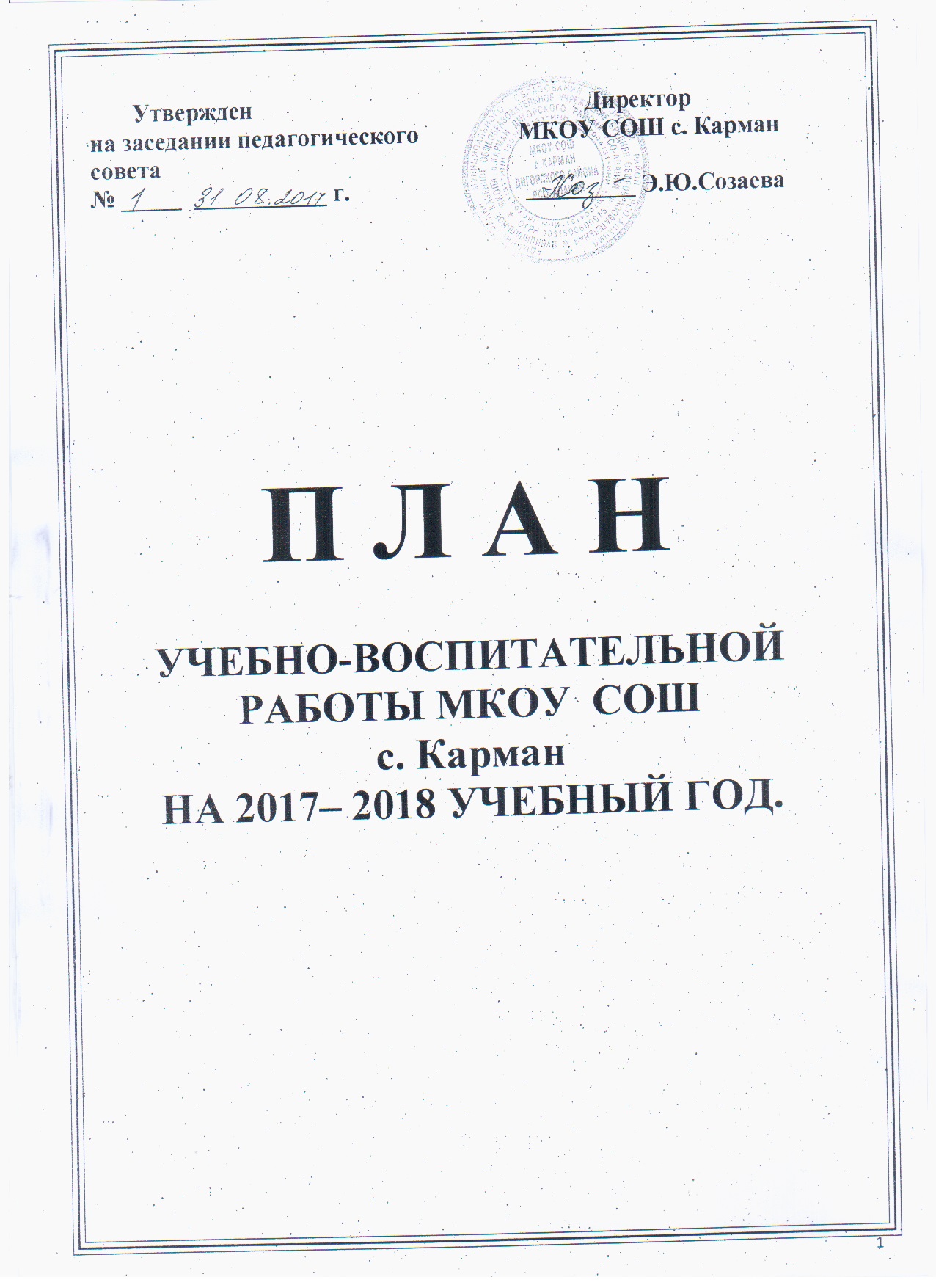 СодержаниеРуководство учебно-воспитательным процессом.                     Стр.3-6             Цели и задачи школы на новый учебный год.                           Стр.7Анализ учебной работы.                                                                 Стр.8-32Анализ воспитательной работы за 2016-2017гг.                        Стр. 33-59Анализ хозяйственной работы.                                                     Стр. 60-61      Первоочередные направления работы по реализации образовательной программы школы за (2015-2020гг.)                                            Стр.62-63 Информационная справка по школе.                                          Стр. 64-80Внутришкольный контроль на 2017-2018 учебный год.          Стр.81-105План воспитательной работы МКОУ СОШ с.Краман на 2017-18 уч. год.                                                                                                                                                                                                                                                         Стр. 106-122Деятельность педсовета МКОУ СОШ с.Карман.   в 2017-18 уч. году                                                                                                                                                            Стр. 123-124   РАЗДЕЛРуководство учебно-воспитательным процессом: распределение функциональных обязанностей школы:Курируемые предметы:а) Созаева Э.Ю. директор школы: осетинский язык и литература, обществознание, математика, английский язык.б) Царакова А.А. . – зам.директора по УР школы: начальные классы, русский язык и литература, химия, биология, физика, информатика.в) Цабиева Б.Г. – зам.директора по ВР школы: история, право, экономика, ОБЖ, физкультура, ИЗО, музыка, труд.Созаева Э.Ю. – директор школы осуществляет:-  общее руководство  и контроль за работой коллектива и обслуживающего персонала по всем вопросам;планирование работы школы;руководство и контроль за работой заместителей,  завхоза;подбор и расстановка  кадров;руководство работой педсовета;работу с родителями, родительским комитетом, с Советом школы;руководство учебно-воспитательным процессом;    -  контроль за соблюдением  санитарно-гигиенического режима в школе совместно с  медработниками;организацию питания; -  ответственность за соблюдением правил внутреннего трудового распорядка, охраны труда и техники безопасности;обеспечение правильного ведения делопроизводства;ответственность за  сохранность мебели в школеруководство работой школьной библиотеки;Царакова А.А. – заместитель директора по учебной  работе осуществляет:организацию учебного процесса с 1 по 11 класс на основе Устава общеобразовательной школы;всеобуч, учёт детей школьного возраста в микрорайоне школы;контроль за работой МО в школе; повышение квалификации учителей;аттестацию педагогических кадров;руководство учебным процессом;контроль за ведением Дневника ru;расписание уроков, дополнительных занятий;руководство работой факультативных занятий и предметных кружков;отчётность по школе. внеурочную деятельностьЦабиева Б.Г. – заместитель директора по воспитательной работе  осуществляет:планирование внешкольной и внеклассной работы и контроль за ней;организацию и руководство общественно-полезным трудом учащихся;дежурство по школе;организацию работы актива школьников;оказание методической помощи классным руководителям, учителям начальных классов и ученическому активу в организации внешкольной и внеклассной работы;вовлечение учащихся в различные кружки и секции в школе и во внешкольные учреждения;руководство работой учкома;спортивную работу;организацию туризма и краеведения;военно-патриотическое  воспитание учащихся, организацию и проведение военно-спортивных игр;работу с трудными детьми;организацию работы ученических бригад по месту жительства и  летний отдых  учащихся.-проведение общешкольных  линеек с отчётом дежурного класса.Цаллаев В.Г. – завхоз  осуществляет:организацию и контроль работы техперсонала;обеспечение условий для нормальной работы школы:  освещение, температуру,  исправность отопления и сантехнической системы, электрического хозяйства, противопожарной безопасности, санитарного состояния здания, двора;подготовку и проведение ремонта здания, мебели;сохранность мебели, оборудования.Ведение документации по хозяйственной части.Организацию питания.б) Организация учебно-воспитательного процесса:Педагогический коллектив,  организуя работу по реализации идей Федеральной программы развития образования в России, исходит из того, что ведущим принципом учебно-воспитательного процесса является не соблюдение учащимися научной и иной информации, а развитие школьника, привитие ему навыков самостоятельной работы по приобретению знаний, умение творчески применять полученные знания.Приоритетным направлением в деятельности учителя, особенно начальной школы, считать стимулирование желания учащихся  учиться, формирование познавательных навыков и интересов учебного труда. Реализация этой установки требует от каждого учителя знания, всестороннего учета психологии  школьника,  строгого соблюдения гуманистической основы взаимоотношений с учащимися, отказа от методических штампов и обеспечения  широкого разнообразия педагогических приёмов.Каждому учителю сосредоточить внимание на ведущих идеях курса, научиться и научить учащихся выделять главное в изученном  материале, рационально планировать домашнее задание.  «Не количество  изученных, а качество и устойчивость полученных ЗУН» – вот девиз  педколлектива.Усилить практическую направленность обучения, преодолевать догматизм и схоластичность изложенного материала.  Больше связи с жизнью требуют не только уроки физики, химии, биологии, но и русского и иностранного языков, математики и т.п.Рассматривать учащегося как субъект учебного процесса. Только при высокой активности и самостоятельности учащегося возможно достижение желаемых результатов учебно-воспитательной работы.  Эффективность урока определяется мерой активности и самостоятельности учащихся. Урок, на котором блистает учитель, а учащийся пассивен – бесплоден. Учащийся должен иметь возможность высказывать своё собственное суждение, сомнение, задавать любые вопросы. В этом плане в старших классах  должен сыграть важную роль такой тип урока, как урок-семинар.Усиление ответственности учащегося за учёбу, преодоление  формализма и организации учёта и контроля за мерой и качеством учебного труда, предполагает не только объективную оценку усвоенных знаний,  умений, навыков, но и учёта прилагаемых учащимися усилий.  Здесь педагогически уместно  применение принципа  «От  каждого по способности, каждому по труду».  Путь реализации настоящей установки лежит через индивидуальные особенности,  рационализацию методов контроля за ходом усвоения материала на уроке, за качеством и самостоятельностью выполнения урочных и внеурочных заданий, совершенствование технического учёта и зачётной системы проверки знаний. Игнорирование зачётов по материалу пройденных уроков должно рассматриваться как серьёзное педагогическое упущение.Воспитательная работа должна быть построена на принципах самостоятельности и инициативы учащихся и сосредоточена в классном коллективе. Классный руководитель планирует воспитательную работу совместно с учащимися,  имея в  виду организацию сотрудничества учителей, учащихся и родителей. Оценка работы классного руководителя должна быть определена не количеством проведенных мероприятий, а отношением учащихся к учёбе, дисциплинированностью, уровнем их воспитанности.Повысить уровень подготовки учащихся для участия в  общешкольных и районных мероприятиях. Иметь в виду, что любое соревнование не имеет смысла, если его участники не ориентированы на самые высокие результаты, т.е. – первое место, что  плохо подготовленное выступление учащихся  подрывает авторитет школы, размывает чувство ответственности учащихся за честь школы.Нуждается в коренной перестройке физкультурно-оздоровительная работа с учащимися. Необходимо, чтобы все учащиеся занимались физкультурой и спортом не только в урочное,  но и во внеурочное время.Уделять больше внимания одарённым детям.Осуществлять на практике дифференцированный подход к учащимся.Сосредоточить основное внимание на развитии личности и становлении характера ребёнка, организации жизни и здоровья детей, снижении их заболеваемости.В целях повышения общественной активности учащихся работу классных и общественных организаций перестроить на основе развития их инициативы  и самостоятельности.   Педагогическая помощь организации самоуправления должна быть сориентирована на поощрение творчества и самостоятельности учащихся.Обеспечить чёткую преемственность  дежурства классов по школе.Система внутришкольного контроля должна быть  сориентирована на изучение результативности учебно-воспитательной работы, на реализацию принципа полной свободы учителя в выборе форм и методов обучения, преодоления формализма в оценке труда учителей и учащихся. Вместе с тем должно быть уделено больше внимания посещению уроков учителей, изданию  системы работы учителей с целью оказания  помощи  и сбора информации для достоверной оценки достоинства и недостатков учебно- воспитательного процесса.РАЗДЕЛ II                              Цели и задачи  школы на 2017-18 уч. год.Основная цель школы:  создание оптимальных условий для развития, саморазвития, самореализации личности участников учебно-воспитательного процесса, воспитание личности психически и физически здоровой гуманной, социально мобильной, способной к формированию жизненных позиций и ценностей.Задачи:Создание условий для реализации ФГОС начального образования (НОО) и для поэтапного введения ФГОС основного общего образования (ООО).Продолжить работу над изучением новых педагогических технологий и ФГОСов в процессе обучения.Создать комфортные условия обучения, способствующие формированию у учащихся ключевых компетенций, опыта самостоятельной детальности и личной ответственности: создание условий для подготовки обучающихся 9,11 классов к сдаче успешной ЕГЭ и ОГЭ;Создание условий для развития духовно богатой, физически здоровой, свободно и творчески мыслящей личности, способной к самоопределению и саморазвитию. Продолжить работу над пополнением кабинетов, делиться методическими находками, осуществлять помощь и поддержку не только учащимися, но и друг другу, изучать опыт коллег по работе, прислушиваться к замечаниям и советам, быть в творческом поиске оптимальных методов, приемов, средств обучения.Проведение работы, направленной на сохранение и укрепление здоровья обучающихся и привития им навыков здорового образа жизни.Продолжить работу над повышением уровня профессиональной компетенции педагогов, повышения квалификации, участие их в инновационной деятельности школы.Организовать работу по методической теме «Совершенствование методической работы в школе, способствующей повышению качества обучения».Совершенствовать  работу по накоплению передового педагогического опыта.Анализ учебной работы МКОУ СОШ с. Карман  за 2016-2017 учебный  год      В ходе учебного процесса педагогический коллектив школы руководствовался  Законом РФ «Об образовании»,  Положением  об образовательном учреждении,  Уставом школы,  решением педсоветов, инструктивно-методическими письмами, приказами  и постановлениями вышестоящих органов образования, решением методических объединений района.           Средняя общеобразовательная школа – вид государственного образовательного учреждения, реализующего общеобразовательные программы начального, основного общего и среднего общего образования и обеспечивающего подготовку обучающихся к активному интеллектуальному труду, творческой и исследовательской деятельности в различных областях фундаментальных наук. Главным условием для достижения этих целей является включение каждого ребенка на каждом учебном занятии в деятельность с учетом его возможностей и способностей.    Цели и задачи работы школы:  способствовать повышению эффективности учебно-воспитательного процесса на основе повышения профессионального мастерства педагогического коллектива.1.Характеристика учащихся  школыВ 1 – 11 классах обучалось 173 учащихся, из них на дому получали образование 3 учащихся – Дзитоева М-. 6 класс, Царукаева М-. 6 класс, Гурдзибеева К.- 8 класс. На первой ступени: в 1-4 классах обучается – 65  человек;На второй ступени: в 5-9 классах обучается  -  67 человек;На третьей ступени: в 10 - 11 классах обучается – 38 человек;На индивидуальном обучении (обучение на дому) - 3 учащихся (6,8 классы)Динамика  успеваемости  и  качестваУспеваемость – 98%.Снижение качества знаний обучающихся	в  2016-2017 уч.г. на 6  %Сведения о выпускниках-медалистах             2015-2016уч.год                   2016-2017уч.годГИА – 2017Результаты государственной итоговой аттестациипо русскому языку11 классахСредний балл ЕГЭ по русскому языку в 2017 году – 46, что на 3 балла ниже результатов 2016 годаМинимальное количество баллов единого государственного экзамена, подтверждающее освоение образовательной программы среднего общего образования по русскому языку (24 балла)      не  набрали    3 выпускника школы.Минимальное количество баллов, необходимое для поступления в высшие учебные заведения (36 баллов) не набрали 2 выпускника  школыОт 50 до 70 баллов набрали  9  обучающихся:2.2 Результаты государственной итоговой аттестации по математике11 классах (Базовый уровень)2.3 Результаты государственной итоговой аттестации по математике11 классах (Профильный уровень)Средний балл ЕГЭ по математике профильной– 38. Свыше 38  баллов набрали 7 обучающихся:Минимальное количество баллов единого государственного экзамена по математике, необходимое для поступления (27 баллов) не набрали 2 выпускника школы.Результаты ГИА -2016 по выбору в 11 классах      Сравнительный анализ результатов ЕГЭ-2016 и ЕГЭ-2017Допустимый результат по предметам  выбору показали по химии, географии , в сравнении с прошлым  годом по химии  результат выше на 15%. По всем остальным предметам результат ниже .2.5. Сравнительный анализ срезов знаний проекта      "Я сдам ЕГЭ!"Сравнительный  анализ срезов знаний  в  проекте «Я сдам ЕГЭ» по трем этапам   показал  возрастающий результат , был на уровне среднего.  На экзаменах  по выбору хороший показатель по химии, географии .2.6. Результаты государственной итоговой аттестации по осетинскомуязыку и литературе в 11 классе  в 2016 - 2017 уч.годРезультаты  итоговой аттестации по осетинской литературе  были  следующие: качество знаний -  72%, успеваемость- 100%.2.7. Результаты государственной итоговой аттестации по русскому языку 9 классе2.8. Результаты государственной итоговой аттестации по математике 9 классе        По русскому языку  показатель  качества  знаний  в сравнении с прошлым годом  на 18% выше  , по математике процент качества знаний  на 5% выше прошлогоднего показателя .2.9. Результаты государственной итоговой аттестации в 9 классах  по экзаменам по выбору обучающихсяНизкий процент качества знаний, по которым сдавали экзамены , показали по следующим предметам - истории, биологии.Неудовлетворительные отметки по предметам по выбору у 4 обучающихся. Одна ученица получила три неудовлетворительные оценки. (Бекоева М.).  При пересдаче  Бадриева Л. получила по математике «3», биологии «3», Габуева В. по обществознанию и биологии «3», Зурапов М.  по математике  получил «4».2.10 Результаты государственной итоговой аттестации     по осетинскому языку 9 классе 2016 - 2017уч.годРезультаты  ГИА  2016-2017 уч.года  в %  соотношении :3. Мониторинг образовательных достижений обучающихсяцелях получения объективной информации о качестве освоения программ основного общего образования, среднего общего образования в МКОУ СОШ с. Карман  в 2016-2017 учебном году проводился мониторинг оценки качества образовательных достижений обучающихся:9 класс – осетинский язык, математика, химия; (СТУЗ)5 класс – русский язык, математика, окружающий мир; (СТУЗ)    -    5 класс  - биология, история, русский язык; (ВПР)10 класс – география (ВПР)11 класс – география, физика, химия, история, биология; (ВПР)4 класс – русский язык, математика, окружающий мир; (ВПР)3.1. Результаты мониторинга учебных достижений обучающихся  9  класса (СТУЗ)Анализ данных, представленных в таблице, свидетельствует о снижении средней отметки обученности девятиклассников по химии, по осетинскому языку.  По математике процент   кач. знан. составил 43%.3.2. Результаты мониторинга учебных достижений обучающихся  5 класса  окружающий мир (СТУЗ)3.3 Результаты мониторинга оценки качества образовательных достижений обучающихся 4  класса ВПР3.4 Результаты мониторинга оценки качества образовательных достижений обучающихся 5 класса ВПР3.5 Результаты мониторинга оценки качества образовательных достижений обучающихся 10 класса ВПР3.5 Результаты мониторинга оценки качества образовательных достижений обучающихся 11 классах ВПР Успеваемость учащихся  за I полугодие и по физике,  биологии,  истории 100 %. На  мониторинге по  физике -  55 % ,биологии - 77 %, истории - 85%. Качество  знания  по физике: I полугодие - 50 %,на  мониторинге - 0 %.  Биология -  I полугодие - 50 %,на  мониторинге - 0 %. История -58%,на мониторинег - 0%.  География - I  полугодие  - 50%,на  мониторинге - 21%. В течение учебного года в школе осуществлялся внутришкольный контроль по направлениям:Введение и реализация ФГОС начального общего и основного общего образования.Организация предпрофильной подготовки и профильного обучения.  3)    Организация	государственной	итоговой	аттестации  выпускников    9,11классов. Состояние преподавания учебнх предметов и качество знаний обучающихся. Организация домашнего обучения детей с ограниченными возможностями здоровья.Методическая работа в школе.Внеурочная деятельность обучающихся.     На основании Положения о текущей и промежуточной аттестации обучающихся МКОУ СОШ с. Карман. В 2016-2017 учебном году  промежуточная аттестация проводилась  для  учащихся 5 – 8,10 кл.  по следующим предметам базисного учебного плана:русский язык, математика, обществознание,география.Результаты промежуточной аттестации  обучающихся.На промежуточной аттестации результаты  выше среднего  показали  следующие  классы:  по  русскому языку -  2 кл. (Басиева Л. Д.),  3 кл. (Макоева М. С.), 7 кл. (Кацанова Д. В.),  8 кл. (Царакова А.А.), 5 кл. (Кацанова Д. В.),  математика  - 2 кл.  (Басиева Л. Д.), 3 кл. (Макоева М. С.), 5 кл. (Кесаонова Э. Т.), 6 кл.( Кесаонова Э. Т.).  физика -  7 кл., обществознание -  8 кл..  Результаты   ниже среднего по   географии  – 7 кл. ( Цараков К. М.),   по математике – 10 кл. ( Цаллаева Э.Э.).  Оценка промежуточной аттестации  и  годовая оценка соответствуют  в 5 кл. по русской литературе, в 10 кл.по  математике и в 10 кл. по истории,  в остальных классах наблюдается   расхождение  в выставлении  аттестационных  и  годовых  оценок.  Внедрение ФГОС НОО и ООООдной из ведущих задач модернизации структуры и содержания общего образования является повышение эффективности образовательного процесса в школе в рамках внедрения ФГОС. Обновление содержания образования нацелено на формирование нового воспитательно-образовательного пространства, которое позволит обеспечить духовно-нравственное становление подрастающего поколения, его подготовку к жизненному самоопределению. Требования к результатам обучения сформулированы в виде личностных, метапредметных и предметных результатов.В 2016 – 2017 учебном году в МКОУ СОШ с. Карман реализовались Федеральные государственные образовательные стандарты в 1- 4, 5,6 классах.качестве основного результата образования по ФГОС выступает овладение основным набором универсальных учебных действий, позволяющих решать жизненные и в будущем профессиональные задачи.Деятельность учителей начальных классов направлена на формирование у детей универсальных учебных действий (УУД).течение 2016-2017 учебного года в начальной школе осуществлялся  мониторинг знаний учащихся. Одним из его этапов является  отслеживание и анализ качества обучения и образования.7.1 Результаты усвоения программного материала по начальным классамУспеваемость и качество знаний за 2015-2016,2016-2017 учебные годы по 2-4 классам.Как видно на диаграмме, процент обученности   ниже прошлогоднего на 4%.показателей качества образования (за истекший год пока нет результатов).7.3 Сравнительные результаты  успеваемости  и  качества знания в 5, 6 классах	В 5 классе качество знаний  снизилось на 4%,  а в 6 классе качество знаний стабильное. 8. Методическая работа    Ведущая роль в управлении методической работой в школе, принадлежит методическому объединению – совещательному и коллегиальному органу, который организует, направляет работу учителей, создает условия для развития их творчества.    Методическое объединение координирует профессиональную деятельность всего педагогического коллектива школы  и методических объединений в отдельности.    Сегодня роль методического объединения значительно возросла. Это связано с необходимостью создания наиболее благоприятных условий для развития личности ученика как индивидуальности, перехода от подчинения к сотрудничеству и партнерству в отношениях с коллегами, учащимися, а также с необходимостью рационально, оперативно и творчески использовать новые технологии обучения, современные  методики,, приемы  и формы обучения.    В 2016-2017 учебном году методическая работа в   школе велась в разрезе оптимизации учебного процесса, индивидуально-дифференцированного подхода в обучении, применения здоровьесберегающих методик и форм организации учебно-воспитательного процесса, интерактивных технологий. Все формы работы имели практико-ориентированную направленность.           Работа методического объединения  проходила в соответствии с Положением о методическом объединении, разработанном и утвержденном на первом заседании, а также в соответствии с планом методической работы школы  на 2016-2017 учебный год.За год прошло 6  заседаний методического  объединения:Заседание МО №1:1. Утверждение методической темы школы на 2016-17 учебный год. Анализ работы  Методического объединения  за 2015-16 уч.год. 2.Обсуждение плана методической работы школы,  планов работы МО на 2016-17учебный год.3. Повышение квалификационной категории педагогических работников, аттестация педагогических работников.4.Самообразование  учителей.Заседание МО №2:1.Утверждение учебных программ на 2016-17 уч.г.2.Анализ результатов ЕГЭ -11 и ОГЭ-9 по математике и русскому языку. Планирование работы по подготовке  к итоговой аттестации.3.ФГОС ООО в начальной школе и в 5-7 классах основной школы.4.Учебно-методическая база школьной библиотеки. 5.Описание передового опыта. Заседание МО №3:1. Индивидуальная работа с одаренными детьми.2.Подготовка и проведение Всероссийской олимпиады школьников.3.Подходы к решению профессиональных задач по развитию универсальных учебных действий. Доклад на тему: «Владение новейшими компьютерными технологиями» 4.Утверждение графика проведения предметных недель.Заседание МО №4:1. Результаты школьного и муниципального этапов Всероссийской олимпиады школьников.2.Результаты тренировочных работ «Я сдам ЕГЭ», «Я сдам ЕГЭ», «Я сдам ЕГЭ».3.Отчет руководителя школьного МО учителей начальных классов. Преемственность начальной и основной школы.Заседание МО №5:1. Реализация программы «Одаренные дети».2.Анализ проведения предметных недель.3.Подготовка к итоговой аттестации учащихся, рассмотрение и утверждение материала для проведения промежуточной аттестации.Заседание МО №6:1. Анализ выполнения учебных программ за учебный год.2. Итоги методической работы за год.    Анализ методической работы школы показал, что методическая тема «Обеспечение качества образования на основе личностно-ориентированного подхода и применение здоровьесберегающих технологий» соответствует основным задачам, стоящим перед образовательным учреждением.     Главное в методической работе – оказание реальной действенной помощи учителям. В нашей школе за этот учебный год поставленные задачи в основном успешно реализованы. Методическая работа представляет относительно непрерывный, постоянный, повседневный процесс, сочетаясь с курсовой переподготовкой, муниципальными и региональными семинарами и конференциями, профессиональными конкурсами различного уровня.    Все учителя школы объединены в предметные М/О, то есть, вовлечены в методическую систему школы. Тематика заседаний  школьных методических объединений и педагогических советов отражает основные проблемные вопросы, которые стремится решать педагогический коллектив школы.    Очевидна положительная динамика роста методического и профессионального мастерства учителей, о чем свидетельствуют следующие факты: активизировалась работа многих педагогов школы по обобщению и распространению  педагогического опыта, возросло желание поделиться педагогическими и методическими находками; выросло  стремление  учителей к творчеству, увеличилось число учителей, работающих в Интернете (создание своих собственных сайтов и страниц, публикация собственных материалов); повысился профессиональный уровень учительского коллектива; многие учителя  прорабатывают для себя методику применения в практике преподавания новых педагогических технологий; учителя совершенствуют навык самоанализа своей профессиональной деятельности; пополняются методические копилки учителей.В основном поставленные задачи методической работы на 2016-2017 учебный год выполнены.Наряду с имеющимися положительными результатами в работе педагогического коллектива имеются недостатки:— освоение и внедрение новых педагогических технологий и инноваций  не хотят выполнять  некоторые  учителя школы;— недостаточный уровень работы по  обобщению  передового педагогического опыта;— не все учителя готовы  к переоценке своих профессиональных и личностных качеств, необходимых для перехода на новый уровень, обеспечивающий качество образования;— неполный охват и вовлеченность учителей в методическую работу той или иной форме, поиск новых нетрадиционных форм нетрадиционного содержания методической работы и т.п.;Рекомендации:Совершенствовать работу по использованию в образовательном процессе современных методов, форм, средств обучения, современных образовательных технологий для получения наилучших результатов в педагогической и ученической работе.2.Продолжить работу по совершенствованию педагогического мастерства учителей, развитию мотивации деятельности педагогического коллектива. Обеспечивать рост профессиональной компетентности учителя в едином пространстве школы.3.Повышение квалификации, педагогического мастерства и категорийности кадров, обеспечивающих высокий уровень усвоения базового и программного материала учащимися школы на всех ступенях обучения.4.Продолжить создание условий для функционирования и развития целостной методической службы школы, объединяющей учителей всех предметных областей.5.Продолжить  работу по реализации  ФГОС НОО, подготовке к внедрению ФГОС ООО;6.Осуществлять мониторинг процесса и результата профессиональной деятельности педагогов.Продолжить распространение передового педагогического опыта учителей посредством участия педагогических работников школы в конкурсах профессионального мастерства, в профессиональных и интернет сообществах, подготовить наиболее интересные наработки к публикации.Продолжить работу с одаренными детьми с целью развития их творческих и интеллектуальных способностей через внеклассную деятельность (интеллектуальные игры, марафоны, олимпиады);Осуществлять психолого-педагогическую поддержку слабоуспевающих учащихся.Повышать эффективность работы школьных методических объединений.9. Внеурочная работа по предметам играет важную роль в образовательной деятельности школы и является неотъемлемой частью методической работы. Особое внимание уделяется мероприятиям, в которых участвует большое количество обучающихся.Итоги муниципальной  олимпиады школьников.В школьном этапе Всероссийской  олимпиады школьников в 2016 году приняли участие 253  обучающихся  по 17 учебным предметам.Из них принимали участие в олимпиаде:по 1 предмету- 16 обучающихся;по 2 предметам – 8;по 5 предметам – 1;от 5 предметов до 6 предметов – 1.9.1 Количество участников школьного этапа олимпиады по предметамКоличество участников муниципального этапа олимпиады школьников 2016 года – 205.9.2 Победители и призеры муниципального этапа олимпиады школьников 2016-20167 уч.г.Количество победителей и призеров муниципального этапа олимпиады школьников – 2, один  по 2 предметам.    Отчет о проделанной работе сдала Гасинова А. М .(отчёт прилагается) Члены предметных МО повышали свой профессиональный уровень на школьных ,районных предметных семинарах, различных курсах . В  2016-2017 уч. г.повысили квалификацию через курсы СОРИПКРО  следующие   учителя: Царгасова И.Г. учитель нач. кл. по дополнительной профессиональной программе «Развитие профессиональных компетенций учителей начальных классов в контексте требований ФГОС».   Толасова  Р.Т.учитель истории 108 ч. «Развитие профессиональных компетенций педагогических работников в контексте требований ФГОС».      В 2016-2017 уч. году прошли аттестацию на соответствие занимаемой должности 3 учителя : Царгасова И.Г.учитель начальных  классов,Толасова Р.Т. учитель истории, Цаллаева З.В. учитель осетинского языка и литературы.                                                           11 учителей приняли активное участие в проведении ЕГЭ и ОГЭ. В качестве  организаторов по разным предметам  в разных школах района . Цаллаев  В.В., Макоева М.С., Кибизова А.М., Бурнацева Р.А., Гасинова А.М., Абагаева О.Л., БасиеваЛ.Д., Едзаева Л.М., Созаева Э.Ю., Кацанова Д.В., Дектярева М.С..   Сопровождающие , ответственные за жизнь ,состояние здоровья  детей при доставке до пункта проведения экзамена и во время экзамена.  КиргуеваС.А. (классный  руководитель),  Калагова Л.Т.,(классный руководитель), Кесаонова Э.Т..    Учащиеся МКОУ СОШ с.Карман  ежегодно принимают участие в конкурсе «Живая классика», занимают призовые места .Ученик 6 класса Магкеев З.(учитель Кацанова Д.В.) занял 2 место. На конкурсе английского языка  этот же ученик занял 2 место..Каждый год учителя осетинского языка и литературы проводят праздничные мероприятия - «Неделя  Коста» . Организаторами являются учителя Созаева Э.Ю. и Гасинова А.М. Под их  руководством проходят мероприятия, открытые уроки, выезды по различным  достопримечательностям Северной Осетии.В  течениие учебного года по ВШК   были посещены более 20 уроков  -1классе, 4кл., 5кл. по русскому языку, физике- 8 классе (уч.Тавитов М.) химии- 8,9,10.кл.(уч. Едзаева Л М.) по биологии- 5 кл. 8 кл.9кл. (уч.Калагова Л.Т.). По графику были проведены открытые уроки .Вывод:Таким образом, по списку  на конец  2016 -2017 учебного года –  173 обучающихся;Переведены в следующий класс – 173  учащихся;Выпущены: 11 чел. 9 класса. Выдано аттестатов об основном общем образовании обычного образца выпускникам 9 класса  –11 шт., со справкой – 1 ученица (Бекоева М.)Выпущены: 18 чел. 11  класса. Выдано аттестатов о среднем общем образовании обычного образца выпускникам 11  класса – 13 шт.,  со справкой – 2 ученицы (Хубулова Д., Царукаева А.).Выдано аттестатов с отличием – 3 шт. (Гатеева С., Гасинов А., Цараков Б.)Окончили учебный год на «5»   -  17 учащихся;Окончили учебный год на «4» и «5»  - 43 учащихся;Все отметки в аттестаты выпускников  9 ,11 классов были выставлены  в  соответствии с итоговой ведомостью отметок учащихся, находящихся в электронном журнале. Нарушений процедуры проведения Государственной итоговой  аттестации не было, конфликтные ситуации не возникали.Рекомендации:Результаты  учебной деятельности МКОУ СОШ с. Карман, результаты государственной (итоговой)  аттестации в 9, 11 классов обсудить на педагогическом совете (август 2017г.) с целью необходимой корректировки деятельности учителей-предметников при подготовке учащихся к выпускным экзаменам.На заседаниях методических объединений всем учителям-предметникам, участвующих в государственной (итоговой) аттестации (ОГЭ, ЕГЭ) предоставить анализ результатов  экзамена по предмету,  проанализировать ошибки, допущенные выпускниками на экзаменах с целью выявления и устранения причин этих ошибок в будущем  учебном году.В учебном плане школы предусмотреть часы дополнительных занятий в 9, 11-х классах для подготовки учащихся к сдаче обязательных экзаменов по русскому языку и математике в форме и по материалам ЕГЭ и для 9 класса в форме ОГЭ.Обратить внимание на психолого-педагогическую поддержку учащихся выпускных классов для снятия напряженности во время подготовки и проведения итоговой аттестации.Учителям-предметникам при проведении уроков обобщения и повторения в выпускных классах более активно использовать контрольно-измерительные материалы, тестовые технологии.Повысить ответственность классных руководителей всех классов школы за качество оформления и заполнения электронных  журналов.Заместитель директора по УР  Царакова А.А.Анализ воспитательной работыза 2016-2017 учебный год в МКОУ СОШ с. КАРМАН.«Воспитатель осознает, что его дело скромное по наружности,но одно из величайших дел истории, что им живут целые поколения»                                                                                           К.Д.Ушинский.Воспитание в школе рассматривается как равноценный компонент образования наравне с изучением основ наук и предполагает единство процесса во всех сферах - как  в обучении, так и во внеурочной деятельности (детские объединения, внеклассная работа).Воспитательная система  - это, прежде всего, развивающая система. В процессе работы постоянно конкретизируются цели воспитания на основе ориентировочных моделей выпускников начальной, средней  и старшей ступеней.Личностно - ориентированный характер образования предполагает реализацию воспитательных задач на каждом учебном занятии, создание воспитывающей среды во внеурочное время, построение внеклассной работы, нацеленной на духовное развитие личности каждого ребенка. Таким образом, основными подходами к организации воспитательного процесса будет считаться системно-деятельностный и личностно-ориентированный подход. Воспитание рассматривается как неотъемлемая часть образовательного процесса, направленная на создание условий:- для становления системы жизненных смыслов и ценностей растущего человека;- для включения подрастающего поколения в пространство культуры;- для осмысления ребенком цели своей жизни в соответствии с возможными путями развития;- для включения учащихся в решение соответствующих их возрастным особенностям и возможностям проблем в различных сферах жизни.Это отражается и в теме нашего образовательного учреждения по воспитательной работе «Творческое развитие личности в процессе личностно-ориентированного  подхода в обучении и воспитании школьников с использованием информационных технологий».Структурные элементы воспитательной системы:- методическое объединение классных руководителей;- школьный ученический совет;- социально-педагогическая служба;-психологическая служба;- система дополнительного образования.Основные принципы деятельности воспитательной системы:- патриотическое  воспитание  учащихся;- личностно-ориентированное обучение и воспитание;- системность;- эффективность;- максимальная реализация творческого и природного потенциала ребенка;- поощрение инициативы;- информационная доступность.Цель  воспитательной  работы: формирование  полноценной  психически  и  физически  здоровой  личности  с устойчивым  нравственным  поведением,  способной  к  самореализации  и   самоопределению   в  социуме.Воспитательные  задачи:Создание  и  поддержание  условий  для  формирования  личностных  структур,  обеспечивающих  высокий  уровень  развития  личностного  потенциала  и  его  реализации  в  будущем.                   Развитие  самоуправления  учащихся,  предоставление  им  реальных  возможностей  участия  в  управлении  образовательным  учреждением,  в  деятельности  творческих  и  общественных  объединений. Укрепление  здоровья  ребенка  средствами  физкультуры  и  спорта.Вовлечение  учащихся  в  систему  дополнительного  образования  с  целью  обеспечения  самореализации  личности.              Воспитание  учащегося  в  духе  демократии,  свободы,  личностного  достоинства,  уважения  прав  человека,  гражданственности,  патриотизма. Усовершенствовать  профилактическую  работу   по  предупреждению  правонарушений. Создание  условий  для  участия  семей  в  воспитательном  процессе,  развития  родительских  общественных  объединений,  привлечение   родителей  к  участию  в  самоуправлении  в  школе.Содержание воспитания включает в себя следующие составляющие ценностно-смыслового диалога ребенка с окружающим миром: -   формирование способности к духовному развитию, реализации творческого потенциала в учебно-игровой, предметно-продуктивной, социально ориентированной деятельности на основе нравственных установок и моральных норм, непрерывного образования, самовоспитания и универсальной духовно-нравственной компетенции «становиться лучше»;-диалог с самим собой: воспитание культуры жизненного и профессионального самоопределения, трудолюбия, становление внутренней гармонии подрастающего человека, успешное решение проблем, возникающих в процессе отношения с самим собой;-диалог с другим человеком: воспитание толерантности, культуры общения и взаимодействия;-диалог с социумом: социализация, социальная адаптация, социальное творчество, направленные на воспитание этико-правовой культуры, гражданственности, обеспечивающее осознанное принятие и соблюдение нравственных установок, норм правил, законов социальной жизни  с. КАРМАН.-диалог с миром человеческой культуры: воспитание патриотизма и культуры наследования, обеспечивающее, включение подрастающего поколения в процесс воспроизводства ценностей российской и мировой культуры;-диалог с миром природы: воспитание культуры здорового образа жизни, обеспечивающее заботу человека о своем здоровье и здоровье окружающего мира (экологическое благополучие).Наличие данных составляющих обеспечивает целостность содержания воспитания, отражает всю полноту отношений (и соответственно проблем) человека с окружающим миром.В основе воспитательной работы школы лежит процесс самоопределения и самовыражения личности каждого ребенка, больного и здорового, «трудного» и «не трудного». Таким образом, школа сегодня – учебное заведение, в центре внимания которого каждый ребенок, его психическое, физическое состояние и социальное благополучие.Непрерывность и преемственность воспитательного процесса обеспечивается согласованностью программ и проектов воспитательной деятельности для детей различных возрастных групп с учетом их индивидуальных особенностей.Воспитание младших школьников рассматривается как помощь в ролевом освоении мира и как эмоционально-чувственное сопереживание в процессе самостоятельной деятельности, организуемой совместно со сверстниками и под руководством педагога. Воспитание младших подростков (5-9 классы) – как совместное с педагогом информационно-деятельностное освоение мира. Воспитание старших подростков (9-11классы) – как создание условий для становления внутреннего мира подростка и его самоидентификации. Воспитание детей обеспечивается интеграцией основного и дополнительного образования.Наиболее сложные проблемы воспитания, связанные с преодолением индивидуально-психических и личностно-социальных проблем ребенка, осуществляются в рамках психолого-педагогического сопровождения.Ценности и цели воспитательной деятельности в школе согласуются с ценностями и целями семейного воспитания учащихся. Школа ведет целенаправленную деятельность по педагогическому сопровождению семейного воспитания, обеспечивая тесный контакт с семьей, проводя родительский всеобуч, организуя участие родителей в процессе воспитания, доступность информации об эффективности процесса воспитания ребенка, о его индивидуальных особенностях.Исходя из целей и задач воспитательной работы, были определены приоритетные направления воспитательной  деятельности:  Учебно-познавательная деятельность предполагает формирование у обучающихся эмоционально-положительного отношения к учёбе, знаниям,  людям интеллектуального труда, стремления к самообразованию.  Гражданско-патриотическое воспитание включает в себя воспитание осознания учащимися  нравственной ценности причастности к судьбе Отечества, его прошлому, настоящему и будущему, воспитание интереса к истории родного края и Отечества, расширение представлений о своём городе, его истории и культуре, о героях Великой Отечественной войны, работниках тыла, воспитание чуткости, доброты и милосердия. Это посещение  музея Боевой Славы, экскурсионная работа, встречи с ветеранами,  классные часы.Духовно-нравственное и нравственно-правовое воспитание основано на развитии у школьников нравственных и этических норм жизни, формировании правил поведения. Это изучение правовой культуры, это деятельность по созданию правового всеобуча учащихся и родителей, формирование в школьном коллективе детей и взрослых уважительного отношения к правам друг друга, формирование качеств, от которых зависит культура поведения, культура труда и общения, профилактика правонарушений, усвоение  понятий «права и обязанности», «настойчивость», «долг», «сдержанность», «управление собой», «порядочность».Художественно-эстетическая деятельность, культурологическое воспитание реализуется в процессе развития  творчества и самостоятельности, выявление творческих способностей, наклонностей учеников, вовлечение их в разнообразную творческую деятельность, приобщение к национальным традициям и обычаям, культуре поведения.Спортивно-оздоровительная деятельность и формирование здорового образа жизни строится в процессе создания условий для сохранения и укрепления здоровья учащихся, в их воспитании стремления к здоровому образу жизни.Трудовое и экологическое воспитание осуществляется посредством формирования экологического поведения, обеспечивающего сохранения на Земле природы и человека, их, взаимодействия, создаёт условия для трудовой деятельности.Развитие ученического самоуправления подразумевает подготовку молодых граждан к участию в управлении своей страной, начиная с управления своим ученическим коллективом, формирование в школе демократических отношений между педагогами и учащимися, защита прав школьников, активизацию участия школьников в организации повседневной жизни своего коллектива.Профориентационная деятельность помогает учащимся в профессиональном становлении, жизненном самоопределении.Основы безопасности жизнедеятельности включают формирование сознательного и ответственного отношения к личной безопасности и безопасности окружающих, усвоение  знаний и умений распознавать и оценивать опасные ситуации, определять способы защиты от них, оказывать само- и взаимопомощь, изучать правила дорожного движения и следовать им, основы медицинских знаний и здорового образа жизни, основы военной службы.Совместная воспитательная работа школы и семьи включает в себя совершенствование коллективной и индивидуальной работы с родителями, формирование эффективной системы взаимодействия родителей и учителей для создания благоприятной среды для сплочения детей в единый дружный коллектив, создание в школе благоприятных условий для свободного развития духовно богатой личности. Анализ работы классных руководителей школы за 2016-2017 учебный годВсе учителя школы выполняют воспитательные функции. Но классный руководитель – непосредственный и основной организатор учебно-воспитательной работы в школе. Основными принципами организации работы классных руководителей нашей школы являются:- системность и планомерность деятельности, на основе  общешкольного плана воспитательной работы по всем направлениям;- единый для школы подход к планированию воспитательного процесса в целом, для этого на основе, утвержденного на методическом объединении общешкольного плана работы, составляются планы работы класса на весь учебный год или на полугодие;- сотрудничество педагога с воспитанниками и их родителями в достижении воспитательных результатов, для этого классный руководитель в плане работы указывает отдельный пункт работы с родителями, т.к. положительного результата можно добиться только совместными действиями;- ориентации педагогической деятельности на интересы, потребности и возможности каждого ребенка, для этого каждый классный руководитель составляет характеристику на  своего подопечного и учитывает при работе на возрастные и психологические особенности каждого из них. Для успешной работы  в течение года, классному руководителю необходимо  правильно определить цели и задачи работы  данного классного коллектива по разным направлениям деятельности. Поэтому,  каждому оказывается методическая помощь при составлении необходимой документации и проводится проверка готовности работы.Результаты проверки документации классных руководителей:Основная  задача классного руководителя для формирования коллектива:-  научить детей работать и отдыхать вместе;- относиться друг к другу с пониманием;-  быть терпимее к ошибкам других;-  все делать сообща. Одна из форм работы по формированию классного коллектива  - классные часы.Тематические классные часы:Укрепление связи семьи и школыВажным и приоритетным направлением является укрепление связей семьи и школы. Воспитание подрастающего поколения – важнейшая задача становления и развития личности ребенка. Задачи воспитания чувства гуманизма, патриотизма  в последнее время приобретает все большее значение. Семья и школа - та среда, где ребенок получает основную и внутреннюю культуру. От взаимодействия и взаимопонимания родителей и педагогов зависит понимание ребенком, что хорошо и что плохо, в семье и школе формируются нормы здорового образа жизни ребенка.Были изучены семьи учащихся, их социальный состав - на начало 2016-2017 учебного года насчитывалось 12 учебных классов, с общей численностью 173 чел. из 85 семей. В ходе изучения социального состава семей было выявлено: - повышение наполняемости классов из-за общего повышения уровня рождаемости;- увеличение количества многодетных семей;- уменьшение числа неполных семей;- уменьшение числа семей с опекаемыми детьми;- уменьшение числа семей с детьми-инвалидами.СОЦИАЛЬНЫЙ СТАТУС СЕМЬИРабота классных руководителей с родителямиОсновным аспектом работы классного руководителя является взаимодействие с семьей. Суть этого взаимодействия заключается в том, что обе стороны должны быть заинтересованы в изучении ребенка,  раскрытии и развитии в нем лучших качеств и свойств, которые необходимы для его самоопределения и самореализации. Одна из форм взаимодействия – родительские собрания.В этом учебном году состоялось   общешкольное собрание:«Родителям о безопасности дорожного движения» с приглашением  инспектора  по Пропаганде безопасности дорожного движения.«Влияние интернет сайтов  на психику детей».«Отчет о деятельности администрации  школы за 2016-2017 учебный год» .Посещаемость общешкольных собраний-85%.Темы классных родительских собраний:Взаимодействие с родителями:В течение года велась  работа с родителями, целью которой было дать психолого-педагогические знания через родительские собрания, консультации администрации школы, классных руководителей. Проводилась индивидуальная работа по воспитанию отношений между детьми и взрослыми в отдельных семьях, родительские лектории. Посещения на дому и индивидуальные беседы об особенностях возраста и методах подхода к воспитанию ребенка, сохранению и укреплению здоровья.  Совместные субботники,  творческие мероприятия, экскурсии. Классные руководители работали по следующим направлениям:Работа с родителями.Развитие творческих способностей учащихся. Работа  над сплочением  классного коллектива.Организация дежурства по школе.Изучение личности воспитанников.Помощь воспитанникам в их учебной деятельности.Координация деятельности учителей-предметников.Оказание психологической поддержки ученикам.Создание благоприятного микроклимата в классе.Организация коллективных творческих дел.Патриотическая и профориентационная работа.Работа с неблагополучными учащимися и их семьями.Индивидуальная работа с учениками.Разрешение межличностных конфликтов.Основной формой работы классных руководителей школы был и остается  классный час (в разных формах его проведения), где школьники под ненавязчивым руководством педагога включаются в специально организованную деятельность, способствующую формированию системы отношений к окружающему миру, друг к другу, к самому себе.Тематические классные часы:СЕНТЯБРЬ – «Все начинается со школьного звонка».ОКТЯБРЬ – «С Днём рождения, школа!».НОЯБРЬ – «Школа, дом – одна семья».ДЕКАБРЬ – «Каждый правый имеет право».ЯНВАРЬ – «Здоровая молодежь – сильная Россия».ФЕВРАЛЬ – «Далекому мужеству верность храня».МАРТ – «Красота, которую мы выбираем».АПРЕЛЬ – «Жить в согласии с природой».МАЙ – «Жизнь дана на добрые дела».Для планирования  и проведения  классных часов педагоги  привлекали учащихся, родителей,, работников ДК, библиотекаря,  которые помогали определить тему и проблемные вопросы для обсуждения. Классные часы (тематика которых была самой разнообразной: патриотической и духовно-нравственной направленности, экологического воспитания и пропаганды ЗОЖ и т.д.) помогли сплотить классные коллективы, развить коммуникативные навыки, способствовали формированию нравственных ценностей, свободы мышления, воображения, творчества. Каждый классный час заканчивался  рефлексией коллективной творческой деятельности, которая помогает определить вектор дальнейшего развития.Учителя приняли активное участие в подготовке и проведении педагогического совета: «Воспитание гражданственности и патриотизма через внеурочную и внеклассную деятельность в современной школе». Было подготовлено выступление к итоговому педсовету по проблеме: «Личностно-ориентированный подход в педагогической деятельности классного руководителя». Классными  руководителями проведен целый ряд мероприятий к юбилейным датам.В течение года состоялось 5 заседаний  МО классных руководителей:05.09.2016г.  Состоялось заседание МО классных руководителей. Познакомились с планом работы, утвердили график  мероприятий по воспитательной работе в школе.24.10 2016г. Состоялось заседание МО по теме:  Роль классного руководителя в сохранении здоровья школьников. Здоровье ребенка как цель совместных усилии школы и семьи.Работа классных руководителей по предотвращению употребления ПАВ ,профилактика наркомании,табакокурения и алкоголизма. 07.11.16г. Состоялось заседание МО по теме «Воспитание гражданственности и патриотизма через внеурочную и внеклассную деятельность в современной школе». Выступила зам. директора по ВР Цабиева Б.Г. для согласования тем выступления на педагогическом совете: «Воспитание гражданственности и патриотизма через внеурочную и внеклассную деятельность в современной школе».  Классные руководители выступили:  -  «Семейное воспитание – необходимое условие обеспечения духовного единства поколений»Кесаонова Э.Т. и  Цаллаева Э.Э. - «Ценностные приоритеты патриотического воспитания учащихся в современной школе».  В рамках МО классных руководителей прошел классный час «Символы России» в 3 классе Макоева М.С.. Учащиеся познакомились с государственной символикой России  (флагом, гербом, гимном), с понятиями «гражданин», «федерация», «конституция», расширили  знания об истории нашей страны. Классные руководители Толасова Р.Т и Кацанова Д.В. способствовали формированию интереса у детей к истории  нашей страны проведением викторины в конце классного часа. Кесаонова Э.Т. . в 9 классе провела беседу «Об административной ответственности за правонарушения. Гасинова А.М.   классный руководитель 7 класса представила свой опыт работы по правовому воспитанию («Профилактика вредных привычек»).В заключении говорили о формирование активной гражданской позиции у школьников по отношению к нарушениям правопорядка и подготовке к Новому году.16.01.17г.  Заседание на тему :»Роль классного руководителя в условиях реализации ФГОС.»27.03.17г. Заседание проходило по профориентации учащихся.  Современные формы работы с родителями. На совещании рассматривали вопросы дежурства в школе.Работа по формированию классных коллективов в целом и индивидуальная работа с учащимися отражена в воспитательных планах классных руководителей. Хочется отметить серьезный подход некоторых  классных   руководителей  к планированию своей работы. Профилактика правонарушенийСогласно плану воспитательной работы, в рамках реализации задачи по формированию нравственных качеств у учащихся в целях предупреждения и профилактики правонарушений и употребления ПАВ среди детей и подростков в школе осуществлялась следующая деятельность:- оформление необходимых нормативных документов на учащихся, - инспекторы  ПДН  провели с учащимися беседы по профилактике безнадзорности и правонарушений среди несовершеннолетних. - классными руководителями проводится  работа в этом направлении  с учащимися и их родителями -  классные часы, беседы по профилактике правонарушений, по выполнению Закона «О мерах профилактики безнадзорности и правонарушений», употребления ПАВ.- организована  работы школьного Совета профилактики, на котором рассматриваются текущие вопросы, вопросы постановки учащихся на внутришкольный учет, снятия с учета, корректируется план работы по профилактике; - строго отслеживается посещение, пропуски учебных занятий.В школе  действует система работы по профилактике правонарушений, но в связи с низкой заинтересованностью родителей, материальными трудностями в семьях, где родителей  мало волнует воспитание детей, уровень правонарушений, к сожалению, оставляет желать лучшего. В новом учебном году больше внимания следует уделить правовому всеобучу. Провести более глубокие исследования по выявлению детей, склонных к девиантному поведению, суициду, бродяжничеству; администрации школы продолжить  методическую учебу классных руководителей по работе с детьми, склонными к правонарушениям, и их родителями; классным руководителям усилить контроль за семьями, находящимися в сложной жизненной ситуации.Виды работы с детьми, вызывающими тревогу:Беседа (помогает корректировать поведение, направлять деятельность учащихся в необходимое русло);Контроль (заполнение дневника, выполнение поручений в классе, связь с родителями, учителями-предметниками, вовлечение во внеурочную деятельность). Циклограмма классного часа:- организационный (планирование работы на месяц)- тематический (экология, нравственность)- Информационный кл.часы.- итоговый (подведение итогов за год)Выводы:Анализ деятельности классных руководителей за год показывает, что их профессиональное мастерство имеет достаточно высокий уровень. Многие педагоги имеют многолетний опыт работы в роли классного руководителя, имеют высокую теоретическую и методическую подготовку в целеполагании, планировании, организации и анализе воспитательной работы.Следует отметить высокий уровень подготовки и осуществления воспитательной работы классного руководителя 6 класса Кацановой Д.В., 2 класса Басиева Л.Д., 1  класса Бурнацева Р.А., 3 классаМакоева М.С.., 7 класса Цаллаева Э.Э. Кесаонова Э.Т.- 9 класса, 8 класса Гасинова А.М, 5 класса Толасова Р.Т.В процессе работы классные руководители провели оценку учащихся своего класса по признакам воспитанности,  выделили первоочередные задачи по самовоспитанию, воспитанию нравственности и культуры поведения.Значительно больше внимания стали уделять работе с семьями учащихся: было проведено анкетирование родителей к родительскому собранию «Воспитание патриота своей Родины в семье», «Приоритетные ценности семьи», «Я и моя семья». Более содержательной стала работа по гражданско - патриотическому воспитанию школьников.Однако в работе имеются  следующие недостатки и проблемы:Требует некоторых изменений роль классных руководителей в организации самоуправления учащихся и системы подготовки детей к организаторской деятельности. Трудности в вопросах выявления уровня воспитанности детей.Следует больше внимания уделять правовому воспитанию как необходимому условию формирования правосознания и правовой культуры. Основные требованиями к уровню  воспитанности учащегося по правовому воспитанию.Продолжить работу по внедрению здоровьесберегающих технологий на основе использования системных, модульных, деятельностных форм воспитания.Анализ показывает, что классные руководители хорошо ориентируются в вопросах методики гражданского воспитания, оздоровлении учащихся, профориентации. Ведется работа по развитию творческих способностей. Ребята принимают участие в конкурсах и добиваются высоких результатов.Осуществляется взаимодействие с учителями - предметниками, работа с семьями, регулярное проведение классных часов.Классными руководителями используются  следующие методы и средства воспитания правопорядка:*Сохранение психического и физического здоровья учащихся;* Погружение учащихся в ситуацию успеха;* Толерантность;* Сплочение коллектива детей на основе организации КТД уч-ся.Реализация целей и задач гражданско-правового воспитания проходит через систему, которая включает два периода школьной жизни:*начальный(1-4 кл.)*среднии (5-9 кл.)Старший (10-11кл)Формы работы с учащимися 1-4 классов: наблюдения, беседы, ролевые игры, викторины и т.д.Школьники основной школы учатся:*навыкам самостоятельной работы, контролю своей деятельности, оценке ее результатов; *оценивать собственное участие в различных видах деятельности. Результатами воспитания являются:1.Сформированность интегративных качеств личности;2. Уровень педагогической культуры;3. Уровень педагогического мастерства воспитателей.В следующем учебном году классным руководителям предстоит выполнить следующие задачи:Активнее вести работу с учащимися, направленную на профилактику правонарушений среди несовершеннолетних;Активнее внедрять в учебный процесс передовой педагогический опыт;Обучение способам саморазвития профессионализма педагогов: самоанализа, саморефлексии ,  самопроектирования в деятельностных формах обучения.Продолжить работу по развитию школьного самоуправления;Разнообразить формы и методы работы со школьниками, проводить мероприятия познавательного характера, направленных на формирование положительных нравственных качеств;Оказывать методическую помощь классным руководителям в совершенствовании форм и методов организации воспитательной работы.Исходя из анализируемой информации, можно сделать вывод: методическая работа осуществлялась на удовлетворительном уровне.Мероприятия, направленные на реализацию воспитательной работы:Мероприятия патриотической направленности, имевшие наибольший воспитательный эффект:1.Проведение классных часов ко Дню национального единства и Дню согласия и примирения, «Калинина славные дни», «Герб и флаг Северной  Осетии».2. « А ну-ка, мальчики!», «Рыцарский турнир» 3. День Победы, митинг «Память».4.Посещение  музея Боевой Славы.5.Уроки Мужества.6.Поздравление ветеранов ВОВ.  7.Акция «Бессмертный полк».                            Военно-патриотическое воспитаниеУчащиеся школы принимали активное участие в самых разнообразных  мероприятиях: военно-спортивных эстафетах,  викторинах, в акции «Бессмертный полк», уроках Мужества, встречах с ветеранами ВОВ, торжественном вручении медалей ветеранам войны, чествовании ветеранов войны в День Победы,  Вахте памяти у обелиска, конкурсах стенгазет и плакатов ко Дню защитника Отечества, конкурсе патриотической песни. В целом выступления школьных команд можно признать удовлетворительным. Гражданская оборона школыГражданская оборона строилась на основании нормативных документов ГУО и МЧС в области защиты населения от ЧС мирного и военного времени. Обучение учащихся 2-го,3-го,4-го классов проводилось классными руководителями, 6-го, 7-го, 8-го, 9-го,10,11х  классов – преподавателем ОБЖ.В школе проводились  тренировки по эвакуации учащихся из здания школы при возникновении различных ЧС.Формирование нравственных основ личности и духовной культурыНравственно-правовое воспитаниеКлассными руководителями в течение года   проведены классные часы, беседы с учащимися и родителями, направленные на формирование устойчивой нравственной позиции учащихся. Работа по воспитанию толерантности оставалась одной из приоритетных на 2016-2017 учебный год. Деятельность по данному направлению строится в соответствии с  планами воспитательной работы. Работа школы по профилактике безнадзорности и правонарушений. Организация работы с учащимися группы риска Работа с учащимися в этом направлении носит системный характер, поэтому удалось сделать следующее:  выявлены учащихся группы риска.Совместно с  инспектором ОДН  и  администрацией школы были  составлены планы работы с  учащимися и их семьями, находящимися в социально – опасном положении, велись индивидуальные беседы с учащимися и их родителями, проводились систематические посещения учащихся на дому. Составлялись   акты обследования жилищных условий учащихся. Посещались неблагополучные семьи. Составлен  План по профилактики правонарушений, преступлений, безнадзорности, наркомании и алкоголизма на 2016 – 2017учебный год. Профилактическая работа школы  велась по следующим направлениям:  1.Профилактика правонарушений, пропусков занятий, неуспеваемости.2.Профилактика зависимостей от ПАВ.3.Профилактика табакокурения и наркомании.Мероприятия, направленные на изучение проблемных детей:1.Обследование жилищно-бытовых условий.2.Беседа  с администрацией школы (еженедельно)3 .Работа с личными делами.4.Беседы с родителями (еженедельно)5.Беседы с одноклассниками  (ежедневно)6.Индивидуальные беседы (еженедельно).7. Наблюдение за поведением учащихся в урочное  и внеурочное время (ежедневно).8.Беседы с учителями-предметниками по вопросам дисциплины и успеваемости (ежедневно).9.Проверка дневников (ежедневно)_.10. Ведение текущей воспитательной работы с данными учениками  (ежедневно).Целью классного руководителя в  социально-педагогической деятельности  является:- формирование здоровых, гуманных отношений в социуме;- помощь в создании атмосферы доброжелательности и взаимной заботы;- социальная защита ребёнка, оказание ему социальной или медицинской помощи;- умение организовать его реабилитацию и адаптацию  в обществе.В своей работе классные руководители  используют  различные виды деятельности:- диагностическую;- консультативную;- развивающую;- организационно-методическую;- просветительскую;- проектную.Для наилучшего достижения целей социально-педагогической деятельности в школе работает Совет по профилактике безнадзорности и правонарушений несовершеннолетних, где каждый год обновляются данные по учащимся,  а также ведутся протоколы заседаний Совета профилактики. В этом учебном году состоялось 4 заседания.  Классными руководителями  собираются данные для составления социального паспорта класса, а совместно с заместителем директора по воспитательной работе – социального паспорта школы, данные о кружковой и секционной занятости детей «группы риска».Проведены беседы  с инспектором ПДН во всех классах, а так же проведены и индивидуальные беседы с детьми из неблагополучных семей.   Были посещения на дому семей, стоящих на учёте. Работа по формированию здорового образа жизни, по сохранению и укреплению здоровья учащихсяСохранение и укрепление здоровья учащихся осуществлялось по трем направлениям:- профилактика и оздоровление –  физкультурная разминка во время учебного процесса для активации работы головного мозга и релаксации органов зрения, обучение навыкам самоконтроля и самодиагностики, горячее питание, физкультурно-оздоровительная работа;образовательный процесс – использование  здоровьесберегающих образовательных технологий, рациональное расписание;информационно-консультативная работа – лекции, классные часы, родительские собрания, внеклассные мероприятия, направленные на пропаганду здорового образа жизни:  турслеты, спортивные соревнования, работа спортивных секций.  В этом году учителя и учащиеся приняли  активное участие в  профилактической акции «Тебе выбирать». Прошёл месячник борьбы с курением, алкоголем, наркотиками. Проведена Акция «День без курения». В этих мероприятиях  были задействованы все учащиеся школы, организованы выставки  плакатов, рисунков, лозунгов, рекламных проспектов, изготовлены буклеты, проведены классные часы, видеоуроки, лекции, психологические тренинги). Большое внимание  в воспитательной работе по здоровьесбережению относится профилактика ДТП.Организационная деятельность образовательного учреждения по профилактике дорожно-транспортного травматизма основывается на следующих нормативно-правовых документах: конвенция «О правах ребенка»;Федеральный закон Российской Федерации от 10 декабря 1995 года № 196—Ф3 «О безопасности дорожного движения»; правила дорожного движения; Федеральная целевая программа «Повышение безопасности дорожного движения»;Приказы ОО;устав МКОУ  СОШ с. КАРМАН.учебный план; программа по изучению ОБЖ;план работы ЮИД;план общешкольных мероприятий по профилактике детского дорожно-транспортного травматизма на 2016-2017 учебный год;план воспитательной работы МКОУ СОШ с.КАРМАН.планы воспитательной работы классов. Материально-техническое обеспечение:  интерактивная доска, магнитная доска, компьютер, DVD, проектор,  дидактические игры, схема безопасного подхода к школе, стенды.Управленческая деятельность по информационному обеспечению:Создание банка данных - разработки уроков, лекций и бесед для родителей, бесед для учащихся, внеклассных мероприятий.Информирование участников образовательного процесса о федеральных, региональных документах.Сбор текущей информации о результатах тестов, срезов знаний, посещениях занятий, внеклассных мероприятий.Проверка документации классных руководителей, воспитателей.Организация встреч с родителями (консультации, лекции, собеседования).Взаимодействие с ГИБДД и другими общественными организациями.    Систематическое оформление информационного стенда. В течение учебного года на совещаниях при директоре рассматриваются следующие вопросы:План работы МКОУ СОШ с. КАРМАН  по профилактике детского дорожно-транспортного травматизма.О состоянии детского дорожно-транспортного травматизма в  с. КАРМАН.Об организации подхода учащихся к школе.О правилах безопасности в каникулярное время. О нарушениях ПДД учащимися школы.О проведении месячника «Внимание, дети!» и «Зимние каникулы»О проведении Недели безопасности.О проведении конкурса «Безопасность на дороге».Об обеспечении качественного прохождения программного материала по ПДД.Проводятся семинары для классных руководителей «Формы и методы работы с учащимися по профилактике детского дорожно-транспортного травматизма», «Планирование работы по профилактике ДДТТ в классных коллективах».Учителями начальных классов было принято решение о проведении совместных уроков и мероприятий по ПДД. Спланирована работа по профилактике ДТП, предусмотрено ежегодное проведение месячника по предупреждению детского дорожно-транспортного травматизма. В течение учебного года организованы консультации  для родителей по проведению профилактических бесед по ПДД с детьми до и после каникул, а также «минуток безопасности» и  изготовлены памятки для детей и родителей. Учителя начальных классов основываются на использовании игровых технологий. Так как дидактическая игра позволяет в интересной, непринужденной  форме преподать материал, который более прочно закрепляется в сознании учащихся. Кроме того, они применяют разнообразный дидактический материал: дорожные задачи, контрольные вопросы, загадки, кроссворды и т. д.  Занятия проводятся с использованием современных технических средств, наглядных пособий, видеоматериалов, дидактических игр.Педагоги используют разнообразные формы и методы работы по профилактике детского дорожно-транспортного травматизма. Традиционно в начале учебного года проводится инструктаж о правилах дорожного движения. Каждому ребенку выдается памятка «Правила дорожного движения». Совместно с родителями учащиеся составляют Маршрутный лист «Моя дорога от школы до дома», на котором отмечаются опасные места, требующие особого внимания. Все классные руководители имеют в своей методической копилке богатый материал по теме «Профилактика детского дорожно-транспортного травматизма», который регулярно пополняется и обновляется. Художественно-эстетическое воспитаниеДополнительное образованиеНезаменимым средством формирования духовного мира детей является искусство: литература, музыка, народное творчество, живопись. Оно пробуждает у детей   школьного возраста эмоционально-творческое начало. Оно также тесно связано с нравственным воспитанием, так как красота выступает своеобразным регулятором человеческих взаимоотношений. В качестве дополнительного образования в рамках художественно-эстетического   образования  в МКОУ СОШ  и ДК с. К-Синдзикау  работали следующие кружки:Система дополнительного образования позволяет развивать интерес у учащихся к изучению и углублению знаний  по предметам и выполняет немаловажную роль в развитии творческой личности, способствует раскрытию индивидуальных возможностей и способностей, позволяют подготовить ребят к участию в конкурсах, фестивалях, смотрах. С каждым годом увеличиваются не только количество конкурсов , в которых принимают участие школьники но и качество участия в данных мероприятиях :1. Участие во Всероссийском конкурсе  «И помнит мир спасенный.»  2.Участие в районном конкурсе «Если бы я был главой сельского поселения.» 3.Районный конкурс : « Цыкурайы фардыг.» 4.Участие во Всероссииском конкурсе « Кенгуру.» 5.Участие во Всероссийском конкурсе « Олимпус.» по английскому языку.Мы приняли участие во всех школьных и районных мероприятиях. Заняли много призовых мест. На чемпионате Европы по вольной борьбе в Сербии  среди девочек ниши ученицы ГОГАЕВА Э, МАРЗОЕВА М  стали серебряными  призерами.Ученики школы приняли участие и в спортивных мероприятиях. Ученик 3 кл Цабиев А занял 1 место по вольной борьбе, Айдаров Э  ,Айдаров Т, Айдаров А.Айдаров Д. . Торчинова А, Мамукаев М ,Цараков Б,  по футболу, Занятость обучающихся во внеурочное время на начало года:Все кружки и секции  в течение года работали согласно расписанию.Трудовое и  экологическое воспитаниеПропаганда значения окружающей среды для человека о необходимости  беречь и защищать  природу, охранять исчезающих   животных и   растения, оказать реальную помощь в защите и охране природы – это основные принципы экологического воспитания.  В рамках этого направления были организованы  следующие мероприятия: посадка деревьев, цветов и уход   за ними, работа на пришкольном участке, познавательная экскурсия в природу,  экологический месячник, проведение конкурсов.В  сентябре  месяце в школе проводился конкурс поделок из природного материала,   в нём приняли участие 1-9 классы.17 октября состоялся «Осенний  бал»  для учащихся 5-9-х классов, где были проведены конкурсы, загадки, игры на экологическую тему.Трудовое воспитание включает в себя:Совершенствование  навыка  организации  коллективного труда, уважение к труду  и людям труда, воспитание   бережливости, аккуратности, ответственности  за результаты труда. Вооружение учащихся   основными трудовыми  умениями и навыками. Формирование убеждения в том, что  труд по самообслуживанию  –  это  проявление   принципа  справедливости, это способ избежать эксплуатации одного человека  другим   на бытовом уровне. В рамках этого направления в школе прошли следующие мероприятия:-Дежурства по школе и классу,  классные часы, профориентация профессий, 
-Уборка закрепленных  территорий,  общешкольные субботники,  работа на пришкольном участке.  
На  классных часах, связанных со  стратегией   выбора  профессии, классификацией профессии, ребята 9  класса выполняли анкеты, тесты.  Кл руков Кесаонова Э.Т.  Ученикам давались сведения  о психологических аспектах  профессионального самоопределения, темперамента, самооценки, типами мышления, воображения.
Наиболее сложными  для восприятия  девятиклассников  были темы  занятий «Условия рынка труда», ученики   определили их как  важные и нужные. Самоуправление в школеВ 2016-2017учебном году педагогический коллектив школы продолжил работу по  развитию самоуправления как в классном коллективе ,так и на школьном уровне. В школе работает Совет старшеклассников, состоящий из учащихся 5-9  классов. Совет старшеклассников ставил своей целью организацию общешкольных дел по направлениям воспитательной  работы. Участие в общешкольных мероприятиях развивает ответственность, инициативу, содействует воспитанию общественной активности, выявляет лидерские качества личности и их коммуникативные способности.Совет старшеклассников  контролировали внешний вид и посещаемость в школе, участвовали в составе жюри  на соревнованиях,  в комиссиях по присуждению призовых мест в конкурсах,  принимали участие в работе Совета  по  профилактике правонарушений.  Работу школьного ученического самоуправления за истекший год можно признать удовлетворительной. Рекомендации на следующий учебный год:1.Школьному ученическому самоуправлению совместно с классным самоуправлением организовывать больше мероприятий по всем направлениям  воспитательной работы. Летний отдыхВ летний период с 5 по 26 июня в школе действует пришкольный оздоровительный лагерь  «СМУРФИКИ»..В летние каникулы в нем отдыхает 50  ребят. Социальный паспорт пришкольного лагеря «СМУРФИКИ».-из многодетных семей 26 учащихся;-малоимущих 50 учащихся;-из неполных 10 учащихся;-матери одиночки 4 ребёнка.Работа в школьном лагере велась строго по плану. Ежедневно проводились мероприятия. Соблюдался режим дня. Питание было витаминизированным и отвечало всем требованиям СанПина. Жалоб родителей на работу пришкольного лагеря нет. Замечаний по проверкам вышестоящих организаций нет.Таким образом, педагогический коллектив МКОУ СОШ С. КАРМАН  знает, что в центре воспитательного процесса находится конкретный ребенок с конкретными проблемами, нуждами, интересами, противоречиями. Место учителя, и в первую очередь классного руководителя, рядом с учащимися, чтобы помочь, посоветовать, оградить, защитить. Качество воспитания определяется не  только объемом проводимых мероприятий, но и  качеством отношений между детьми, взаимоотношений их с окружающими и взрослыми, в том числе с учителями.Выводы и рекомендации:По основным направлениям в школе сложилась система воспитательной работы. Развивается реализация  целей и задач,  поставленных в школе и в  классах. План воспитательной деятельности школы  на 2016-2017 учебный год выполнен.Классным руководителям 1 – 11 классов  продолжить работу  по творческому  воспитанию  развития личности   учащихся в процессе личностно-ориентированного подхода в обучении и воспитании школьников.  Проблемой остается для некоторых классных   руководителей низкая активность некоторых учащихся ,учителей в участии школьной жизни.  Развивать систему работы с родителями и общественностью. Усилить работу по направлению по экологическому воспитанию учащихся.Продолжить работу с учащимися, требующими особого внимания.  Больше внимания обращать воспитанности  учащихся через классные часы ,беседы.  Систематизировать работу физкультурно-оздоровительной направленности.Усилить работу органов  ученического самоуправления.					Зам. директора по ВР             Б Г Цабиева..РАЗДЕЛ VОТЧЕТ О ПРОДЕЛАННОЙ  ХОЗЯЙСТВЕННОЙ РАБОТЕ В МКОУ СОШ с. КАРМАН ЗА 2016-2017 УЧЕБНЫЙ ГОД.В 2016-2017 учебном году  работа   в школе проводилась по следующим направлениям: 1. Организация хозяйственной деятельности школы.2. Материально-техническое обеспечение учебного процесса.3. Обеспечение режима здоровых и безопасных условий труда и учебы.4. Осуществление контроля  хозяйственного обслуживания и надлежащего состояния школы.В рамках направления (1) был составлен план хозяйственной работы на 2016-2017 учебный год. Была произведена паспортизация кабинетов и помещений. Был произведен инвентарный учет. В рамках направления(2)  в школе был произведен косметический ремонт. Школа была подготовлена к новому учебному году. Школа была обеспечена необходимыми учебниками для уч-ся всех классов.  Учителя и  работники школы были обеспечены канцелярскими принадлежностями, предметами хозяйственного обихода. За счет спонсорской помощи была отремонтирована комп. техника  в кабинете информатики.В рамках направления(3)  Были устранены технические неполадки в котельной (замена насоса, ликвидация утечки, замена мелких деталей). Была произведена частичная замена электропроводки, розеток  по школе. Был произведен ремонт территории запасного выхода из школы (замена входной двери, стяжка пола, побелка стен). Была заменена входная дверь в столовую (новая  дверь + откосы). Была произведена замена полового покрытия в кабинете директора и бухгалтера (ламинат). Был произведен частичный ремонт  кровли за счет личных  средств спонсора  школы Царукаева  А.   Была расчищена территория от развалин старых кирпичей (помещение туалета). На территории школы и в помещении школы установлены указательные и предупреждающие знаки.  В вестибюле школы установлен стенд с планом эвакуации при пожаре и форс-мажорных ситуациях, установлена противопожарная сигнализация, функционирует кнопка «тревожный сигнал»; в целях безопасности   перед центральной входной дверью установлены прорезиненные коврики. На территории школы налажено  освещение.Заменена крыша трансформатора ,который находится на балансе школы.В рамках направления(4) в течение года регулярно проводился контроль уборки школьных кабинетов, коридоров и рабочих помещений. Проводился контроль уборки школьного двора, вырубки сухостоя, стрижки газона. Обеспечивалась безопасность при переноске тяжестей, при погрузочно –разгрузочных работах, эксплуатации транспортных средств на территории школы. Регулярно осуществлялся осмотр технологического и энергетического оборудования и производился текущий ремонт (замена лампочек, проводки; устранение течи). Осуществлялся  текущий контроль  хозяйственного обслуживания и надлежащего состояния здания школы, классов, спортзала, библиотеки, котельной, столовой, подвальных помещений, складских помещений (техническое и санитарно-гигиеническое состояние).Отчет составил завхоз МКОУ СОШ с. Карман___________ Цаллаев В.РАЗДЕЛ VПервоочередные направления работы по реализации образовательной программы школы  за  (2015 – 2020 гг.)1. Создание необходимой базы:- создание научно – педагогической, нормативно – правовой и финансово – хозяйственной базы  для осуществления образовательного процесса;- создание образовательного пространства, включающего эстетически организованную материальную среду, создающую положительный эмоциональный фон и активизирующий мотивационно – потребительскую сферу;- установление научно – практических связей с учреждениями образования,  культурно – просветительскими учреждениями и т.п.;- закрепление соответствующими договорами о научно – методическом и практико – организационном сотрудничестве сложившихся взаимоотношений с учреждениями дополнительного образования, культурно – просветительскими учреждениями, ВУЗами.2. Работа с педагогическим коллективом, учащимися и родителями:- подготовка коллектива к работе в новых условиях, по новым программам в системе комплексного образовательного процесса;- корректировка программ по предметам инвариантной части регионального базисного учебного плана;- подбор программ предпрофильной и профильной подготовки;- определение перечня предметов, включаемых в учебный план в соответствии с интересами, способностями и возможностями учащихся, потребностями родителей;- корректировка учебного плана;-корректировка программ;- корректировка программ предпрофильного и профильного образования;-создание в Школе социально - психологической службы, отвечающей требованиям социально – культурной адаптации учащихся;- создание условий для включения родителей в образовательный процесс;- проведение анкетирования учащихся, родителей, учителей с целью последующей коррекции учебного плана.Работа педагогического коллектива строится, прежде всего, с учетом данных, полученных при проведении диагностических мероприятий и анализа результатов деятельности педагогического коллектива по обучению, воспитанию и развитию учащихся. Данные по анкетированию учащихся учитываются при выборе форм, средств и методов многопрофильного образования.Программа развития школы имеет приложения.Ежегодно формируется план работы школы.РАЗДЕЛ VIИНФОРМАЦИОННАЯ СПРАВКА О ШКОЛЕМуниципальное казенное образовательное учреждение средняя общеобразовательная школа с. Карман  Дигорского района РСО-АланияАдрес     3634034   РСО-Алания Дигорский район с. Карман  ул. Плиева.,118Телефон: 8 867 33 97- 1- 35E-mail : digkarman1@mail.ruОфициальный сайт школы:   www.karman.mwport.ru      ИНН  15070003963КПП  150701001ОГРН 1021500882050Свидетельство государственной аккредитации: 15А02  регистрационный № 0000101от 28.02.  2017г.Лицензия:  серия 15Л01, регистрационный № 0001415 от 13.12.2016г - бессрочноСвидетельство о праве оперативного управления: № 8 от 10.02.2005г.Лицензия на право ведения образовательной деятельности: регистрационный  №1697 от 23.05.2012г, серия 15 №000353Санитарно-эпидемиологическое заключение: № 15.01.09.261.М.000011.01.06. от 19.01.2006г Школа действует на основании Устава (новая редакция от 09.04.2012). Созданы:  Управляющий совет,  Ученический совет ,  Педагогический совет, Родительский комитет.Их совместная работа  позволяет:-  привести в соответствие с нормативными требованиями комплектования классов и образовательного учреждения в целом;- более полно удовлетворить образовательные потребности учащихся и их родителей, развитие сотрудничества с ССУЗами и ВУЗами;- оптимально использовать учебную площадь здания и учебную базу ОУ;- оптимизировать материально-технические ресурсы учреждения и интеллектуальный потенциал педагогического коллектива в целях повышения качества образования и совершенствования условий для предоставления общего и среднего образования;- повысить комфортность получения образовательных услуг учащимися;- более рационально использовать финансовые ресурсы.В настоящее время в    школе имеется 16 учебных кабинетов, из них 4 - начальной школы, 12 -средней и старшей школы; 2 - лаборантские, 1 кабинет для проведения уроков информатики, 1 спортивный зал,тренажёрный  зал, библиотека с небольшим читальным залом, кабинет медсестры, кабинет психолога, столовая.В 2017-2018 учебном году в школе обучается164 учащихся в одну смену. Скомплектовано 11 общеобразовательных классов.       Численность контингента учащихся по ступеням обучения:Набор учащихся в школу осуществляется, преимущественно, из микрорайона расположения школы.На платной основе обучается – 0 чел.      Динамика сохранения контингента  обучающихся  положительная.          Мероприятия по сохранению и увеличению контингента  обучающихся:- проведение рекламной акции о работе ОУ в районной газете, на школьном сайте;- активное проведение агитационной и организационной работы по набору учащихся в 1-й и 10-е классы;- приглашение родителей для участия в  проведении школьных мероприятий;-  проведение «Дня открытых дверей» для будущих первоклассников и их родителей;-  сотрудничество с дошкольным образовательным учреждением: ДОУ «Ручеёк»Ответственный за комплектование 1-го и 10-х классов на 2017--2018 учебный год - директор  школы  Созаева Э.Ю.Для родителей будущих первоклассников в мае и июне  20167 года проведены «Дни открытых дверей, агитационная работа по набору учащихся на школьном сайте, родительское собрание, выход в ДОУ «Ручеёк», оформлен информационный  стенд, , двухнедельное ознакомительное занятие с будущими первоклассниками.Постоянно обновляется  информация  для родителей на школьном сайте. Проводятся  родительские собрания .Кадровое обеспечение УВП                                  Сведения о педагогических сотрудниках:         В школе работают педагоги, награжденные государственными наградами:            В своей работе с педагогическим коллективом администрация  школы придерживается главного принципа: прежде чем принимать определенные управленческие решения, необходимо изучить все особенности каждого педагога. Индивидуализация и дифференциация в учебном процессе достигались только через реализацию этих принципов применительно к каждому учителю. Учитель, осознавая культуру индивидуально-личностного подхода со стороны администрации, обязательно перенесет эстафету уважительного отношения к каждому ребенку. Это значит, что в нашей школе будут складываться предпосылки для создания успешной образовательной среды для всех участников образовательного процесса.                   Организация учебно-воспитательного процессаРежим работы школы: продолжительность рабочей недели, продолжительность урока и перемен, количество смен – определяется в соответствии с требованиями СанПиН.Расписание уроков и занятий в системе внеурочной работы с обучающимися 1-4  классов составляются с опорой на санитарно – гигиенические нормы предельно допустимой аудиторной нагрузки учащихся и в соответствии с учебным планом школы.                          В 2017-2018 учебном году в нашей школе:-    режим  5-дневной учебной недели для 1-го  класса; -    режим 6- дневной учебной недели для 2-11 классов;-    классно-урочная система;-  продолжительность урока 35 мин (1 класс), 45 мин (2-11 классы), перемены 10 минут;-  учебный год начинается 1 сентября и продолжается 33- в первых классах и 34 недели во 2-11 классах. Каникулы 30 календарных дней, у первоклассников – дополнительные каникулы (вторая неделя февраля), учебный год делится на 4 четверти - (1-9 классы), на полугодия- (10-11классы);- особенностью организации учебно-воспитательного процесса является его многоступенчатость:Начальная школа - 4 года обучения (1-4 классы).Основная школа - 5 лет обучения (5-9 классы).Средняя школа -  2 года обучения (10-11 классы).Порядок комплектования классов регламентируется нормативными документами  РСО-Алания и локальными актами школы.Реализуемые образовательные программы:Все образовательные программы обеспечивают:·       освоение предметных знаний, умений и навыков через программы учебных предметов, курсов;·       освоение ключевых компетентностей через различные, в том числе неаудиторные формы образовательной деятельности: творческие, исследовательские, трудовые, спортивные и др. занятия, как обязательной части учебного (образовательного) плана образовательного учреждения;·       практическую деятельность учащихся, в целях приобретения общественно-полезного социального опыта через внеклассную, внеурочную виды образовательной деятельности.Учебный план и режим обучения в школе.        В работе с учащимися школа руководствуется Законом РФ «Об образовании», Уставом школы, нормативными документами.         Организация учебного процесса регламентируется учебным планом, расписанием занятий в 1 и 2 половине дня.Каждый учитель работает в соответствии с утвержденной рабочей программой по предмету.  Программы выполнены в полном объеме.Преподавание ведется по учебникам, соответствующим  Федеральному перечню учебных изданий. Важным являлся вопрос подготовки учеников на первой ступени образования. Последовательно проводимая педагогическим коллективом стратегия вариативности в области начального образования позволила в значительной мере снять психологические барьеры в работе с учащимися, дифференцировать процесс обучения, адаптировать его к особенностям класса, особенно в первом классе. Самая важная задача в начальной школе, которую успешно решают наши учителя начальных классов: Бурнацева Р.А, Басиева Л.Д., Макоева М.С., Царгасова И.Г. - это создание условий каждому ученику для проявления своей индивидуальности и творческой активности.Успешно реализуются  стандарты( ФГОС)- нового покпления  в начальной школе.В целях реализации благоприятной адаптации младших школьников к школе второй ступени, сохранения их психического здоровья педагогами и классным руководителем  Толасовой Р.Т. была использована в работе «Программа формирования адаптационно-развивающей среды при переходе  из начальной в основную школу». Программа представлена поэтапно, на каждом этапе обозначены проблемы адаптации, сформированы задачи педагогического коллектива, отражены виды педагогической деятельности школы. Реализация программы позволила пятиклассникам безболезненно принять и освоить новые роли в школе второй ступени и не потерять мотивацию к обучению.Одним из самых масштабных изменений системы образования явилось введение предпрофильного и профильного обучения, также ОГЭ и ЕГЭ. Для осуществления перехода на профильную систему обучения  в 9 классе в целях формирования у обучающихся устойчивого интереса к профессиональной деятельности классные часы  используем для профориентационной работы, а для оказания практической помощи велось изучение способностей, интересов, склонностей, личных особенностей девятиклассников, чтобы помочь школьникам разумно спланировать будущее, скорректировать профессиональные намерения  и установку на последующее самоопределение, в первую очередь в выборе дальнейшего профиля обучения,  На основании результатов психолого-педагогических тестов, информации с элективных курсов и анализа итоговой аттестации выпускникам основной школы рекомендованы различные профили  обучения. Одиннадцатиклассники занимались по учебному плану   оциально-гуманитарного  и  универсального  классов, в которых  русский язык, русская литература, история, обществознание, право,  являлись профильными учебными предметами, где были  созданы условия для обучения старшеклассников в соответствии с их профессиональными интересами и намерениями в отношении продолжения образования. Важное место в осуществлении профильного обучения  занимала организация работы классных руководителей  по формированию «портфолио» обучающихся. Портфолио позволяет учитывать результаты, достигнутые  учеником в разнообразных видах деятельности: учебной, творческой, социальной, коммуникативной и дрГосударственная (итоговая) аттестация выпускников 9 и 11 классов проведена в соответствии с графиком и «Положением об итоговой аттестации». Вся информация о государственной аттестации была доведена в срок до сведения выпускников и их родителей. Оформлен стенд «Всё о ОГЭ и ЕГЭ». Выпускные экзамены проведены честно,  на достаточно профессиональном уровне. Из 12 выпускников 9 класса выдержали итоговую аттестацию 11.Из 18 выпускников 11 класса 3 получили аттестаты особого образца, 13- обычного образца, 2– справки об окончании школы установленного образца. Единый государственный экзамен является основной формой государственной аттестации обучающихся, освоивших основные общеобразовательные программы среднего общего образования. В 2017 году ЕГЭ в республике проводился в соответствии с:- Федеральным законом от 29 декабря 2012 г. № 273-ФЗ « Об образовании в Российской Федерации»;- Порядком проведения государственной итоговой аттестации по образовательным программам среднего общего образования, утвержденного приказом Министерства образования и науки Российской Федерации от 26 декабря 2013 г. № 1400; - Порядком приёма на обучение по образовательным программам высшего образования – программам бакалавриата, программам специалитета, программам магистратуры на 2014/15 учебный год, утвержденного приказом Министерства образования и науки Российской Федерации от 9 января 2014 г. №3;- Положением о системе общественного наблюдения при проведении государственной (итоговой) аттестации обучающихся, освоивших образовательные программы основного общего образования или среднего (полного) общего образования, утвержденное приказом Министерства образования и науки Российской Федерации от 29 августа 2011 г. № 2235; - Перечнем вступительных испытаний в образовательные организации высшего профессионального образования, имеющие государственную аккредитацию, утвержденный приказом Министерства образования и науки Российской Федерации от 3 октября 2011 г. № 2433;- Правилами формирования и ведения федеральной информационной системы обеспечения проведения государственной итоговой аттестации обучающихся, освоивших основные образовательные программы основного общего и среднего образования, и приёма граждан в образовательные организации для получения среднего профессионального и высшего образования и региональных информационных системах обеспечения проведения государственной итоговой аттестации обучающихся, освоивших основные образовательные программы основного общего и среднего образования, утвержденные Постановлением Правительства РФ от 31.08.2013 г. №755;- Приказом Министерства образования и науки Российской Федерации от 26 февраля 2014 г. № 143 «Об утверждении единого расписания и продолжительности проведения единого государственного экзамена по каждому учебному предмету, перечня средств обучения и воспитания, используемых при его проведении в 2014 году;- Методическими материалами по подготовке, проведению и обработке материалов ЕГЭ в региональных центрах обработке информации в 2014 году; - Методическими материалами по подготовке, проведению и обработке материалов ЕГЭ в пунктах проведения экзаменов в 2014 году;- Методическими материалами по работе конфликтной комиссии при проведении государственной итоговой аттестации по образовательным программам среднего общего образования;- Методическими рекомендациями по организации доставки экзаменационных материалов для проведения государственной итоговой аттестации по образовательным программам среднего общего образования в форме ЕГЭ в субъекты РФ; -  Методическими рекомендациями по организации систем видеонаблюдения ППЭ и РЦОИРабота с педагогическими кадрами школы. Наладить  работу МО  школы. Назначить руководителями МО следующих:Цараков К.М.-естествознание , истогия . обществознание,ОБЖ. Едзаева Л.М.-химия,  математика ,физика, информатика.Абагаева О.Л.-ИЗО, музыка физкультура. Бурнацева Р.А.-начальная школа. Цабиева Б.Г.- кл рук. 1-11 кл., Руководителям МО составить планы работы-ответств. Завуч по УР  Царакова А.А.Организовать изучение всеми  учителями УМК по всем предметам на МО и индивидуально  -  Царакова А.А.Включить всем учителям в тематическое  планирование и  продолжить работу по тестированию с учащимся.         –Царакова А.А.Организовать в школе самообразовательную работу учителей, воспитателей– Царакова А.А.Изучать с учителями психолого-педагогические основы сотрудничества в учебно-воспитательном процессе – Царакова А.А.7.Продолжить работу пед. советов  - Созаева Э.Ю.8. Повысить квалификацию учителей в РИПКРО   по графику.   9. Обобщать и распространять передовой опыт:- продолжить практику проведения месячника открытых уроков – Царакова А.А.10. Продолжить аттестацию учителей:провести организационные мероприятия по аттестации;издать приказ, утверждающий мероприятия по аттестации;составить график рассмотрения аттестационных материалов;составить план мероприятий по подготовке и проведению мероприятий;подготовить конкретный материал к составлению представлений учителей, подлежащих аттестации – Царакова А.А.- продолжить практику проведения месячника открытых уроков – Царакова А.А. Мероприятия по реализации здоровьесберегающих технологийПравильно выбранные формы урочной, внеурочной и внешкольной работы с учащимися позволяют решать вопросы сохранения и укрепления физического здоровья учащихся, выравнивание нравственного здоровья: создание условий для осуществления успешного учебно-воспитательного процесса, чему способствует- организация горячего питания школьников;- контроль за соблюдением санитарно-гигиенических норм в работе школьной                                   столовой;- индивидуальная работа с детьми из многодетных, социально-незащищённых семей, работа с детьми, находящимися под   опекой.                                                    Мероприятия: 
По обеспечению безопасности, антитеррористической защищённости,
ГО и ЧС, пожарной безопасности, электробезопасности и профилактике детского дорожно-транспортного травматизма за период 2015-2016 уч.г. и задачи на 2016-2017 уч. год:                                       Школьная библиотека     Главной целью работы школы вообще и библиотеки в частности является воспитание гармонично развитой личности, социально адаптированной  к жизни  -  образованный, воспитанный, здоровый человек      В 2017-18 уч. году  поставлены следующие задачи:1.Воспитание учащихся в школьной библиотеке  через книгу.2.Пропаганда книги и чтения, в том числе творчества писателей-юбиляров, книг – юбиляров.3. Воспитание информационной культуры учащихся.4.Совместная работа с районной и сельской библиотеками.5. Пропаганда Здорового образа жизни.6. Привлечение каждого воспитанника к систематическому чтению с целью успешного изучения учебных предметов, развития речи и мышления, познавательных интересов и способностей.    Для реализации программы по методической теме школы  оказывается     информационная помощь учителям и другим педагогическим работникам школы, а также информационная помощь  при подготовке и проведении педагогических советов. Согласно плану работы на 2017 – 2018 учебный год, основные задачи работы библиотеки  будут  выполняться по следующим направлениям:                                           Организация учебного фонда:–  в течение учебного года проводилось:выдача и сбор учебников (в т.ч. национально - регионального компонента);рейды по проверке сохранности учебников;списание ветхой и устаревшей литературы;замена книжных разделителей художественного фонда;проверка фонда;контроль должников.  В конце мая сформированы и выданы комплекты учебников для учителей на новый учебный год. Планируется  в новом учебном году продолжить работу  по пропаганде чтения  среди родителей и учащихся.2.Работа с читателями - воспитание информационной культуры учащихся (индивидуальная, массовая и информационная работа)Помощь в выборе книг и подготовке домашних заданий и докладов. Обеспечение учащихся и учителей учебниками, методической и художественной литературой.В течение года проводились беседы по темам, беседы по выставкам, художественные чтения книг, библиотечные уроки, викторины, рассказы – беседы к знаменательным событиям года, к определённым датам, беседы, посвящённые книгам – юбилярам, обмен книг.Индивидуальная, массовая и информационная работа.Особое внимание уделялось индивидуальной работе с учащимися: беседы при записи в библиотеку, о прочитанных книгах. Проводилось индивидуальное информирование учителей и администрации школы о новых поступлениях методической и учебной литературы. Оказывалась помощь читателям по вопросам выбора книг в фондах открытого доступа, при выборе книг для домашнего и внеклассного чтения. Индивидуальный подход позволяет донести информацию до каждого читателя, учесть его увлечения, уровень чтения.Состояние и укрепление материально-технической базы .                          Финансово-экономическая деятельность.Годовой бюджет: на заработанную плату выделено  -5485 руб;                                                                                                                  на услуги связи – 51 334 руб;                                                                                                                 на Годовой бюджет на 2017 г составил – 9057949руб. Из них:                                                         коммунальные услуги – 569 427 руб;                                                                                           - 489 739 руб на услуги по содержанию имущества  Финансово-хозяйственная деятельность школы:Подготовить кабинеты к новому  учебному году (мебель, ИКТ, наглядные пособия, дидактический материал, инвентарь) - август:  ответственный -  завхоз Цаллаев В.Г.., зав.кабинетами.Провести проверку отопительной системы, обеспечить нормальный температурный режим в школе – сентябрь, октябрь:  ответственный -  директор Созаева Э.Ю.., завхоз Цаллаев В.Г.Провести работы по озеленению территории школы - март, апрель.  Перекрыть крышу котельной- октябрьВЫВОДЫ ПО РЕЗУЛЬТАТАМ ДЕЯТЕЛЬНОСТИ ШКОЛЫ                  1.     Школа функционирует стабильно в режиме развития.2.     Педагогический коллектив на основе анализа и структурирования возникающих проблем умеет выстроить перспективы развития в соответствии с уровнем требований современного этапа развития общества.3.     Школа предоставляет доступное, качественное образование, воспитание и развитие в безопасных, комфортных условиях, адаптированных к возможностям каждого ребенка.4.     Качество образовательных воздействий осуществляется за счет эффективного использования современных образовательных технологий, в том числе информационно-коммуникационных.5.     В управлении школой сочетаются принципы единоначалия с демократичностью школьного уклада.6.     Школа планомерно работает над проблемой здоровья школьников, не допуская отрицательной динамики состояния здоровья обучающихся.7.     В школе созданы все условия для самореализации ребенка в урочной и внеурочной деятельности, что подтверждается качеством и уровнем участия  в фестивалях, конкурсах, смотрах различного вида.8.     Разработана система взаимодействия с образовательными учреждениями района.9.     Обеспечен контроль за соблюдением санитарно-гигиенических требований при организации учебно-воспитательного процесса.10.       Повышается профессиональный уровень педагогического коллектива школы через курсы повышения квалификации, семинары, т.д.11.     Родители, выпускники и местное сообщество показывают позитивное отношение к деятельности школы.РАЗДЕЛ VIIВнутришкольный контроль на 2017-2018 учебный год                                       Август                                                     Сентябрь                                                   ОктябрьНоябрьДекабрь                          Январь                                                              Феваль                                                Март                                            Апрель                                          МАЙ                                                        Июнь ПЛАН  ВОСПИТАТЕЛЬНОЙ  РАБОТЫ  МКОУ СОШ с. КарманНА  2017-2018 УЧЕБНЫЙ  ГОДЦЕЛЬ: Воспитание человека ,способного строить собственную жизнь ,умеющего решать проблемы и адаптироваться в современных социальных условиях.ЗАДАЧИ: 1) Вовлечение каждого ученика школы в воспитательный процесс;                   2) Развитие у учащихся самостоятельности, ответственности, инициативы, творчества;                   3) Развитие физически здоровой личности                    4) Создание ситуации «успеха» для каждого ученика.       5)Повышение уровня профессиональной культуры и педагогического мастерства учителя для   сохранения стабильно положительных                                                                                                                                       результатов в обучении и воспитании учащихсяСОДЕРЖАНИЕ  И  ФОРМЫ  ВОСПИТАТЕЛЬНОЙ  РАБОТЫ:Вся внеурочная деятельность учащихся и педагогов школы организована таким образом, что коллективные творческие дела объединены в воспитательные модули. В центре такого модуля яркое общее ключевое дело. Это позволяет создать в школе периоды творческой активности, задать четкий ритм жизни школьного коллектива, избежать стихийности, оказывать действенную помощь классному руководителю. Избежать стихийности позволяет циклограмма школьных дел на месяц.Воспитательные модули:Сентябрь	 «месячник: Внимание дети».Октябрь	 «Жизнь  без наркотиков»Ноябрь 	 «Мир вокруг нас» (толерантность) Декабрь	  «Новый год у ворот!»Январь	Февраль	 месячник «Военно – патриотического воспитания»Март		 месячник «Духовно – нравственного воспитания»Апрель             месячник  « Чистый двор!»Май 		декада МужестваПРИОРИТЕТНЫЕ  НАПРАВЛЕНИЯ В  ВОСПИТАТЕЛЬНОЙ  РАБОТЕ  НА  2016-2017  УЧЕБНЫЙ  ГОД:-гражданско-патриотическое воспитание;-нравственно-эстетическое воспитание;-экологическое воспитание;-ЗОЖ;-самоуправление;СЕНТЯБРЬМесячник « Внимание дети!».ОКТЯБРЬМесячник «Жизнь  без наркотиков»НОЯБРЬМесячник  «Мир вокруг нас» (толерантность)»ДЕКАБРЬМесячник: «Новый год у ворот!»  ЯНВАРЬФЕВРАЛЬМесячник гражданско – патриотического воспитанияМАРТМесячник: «Духовно – нравственного воспитания»АПРЕЛЬ
Месячник: «Чистый двор» (экологическое воспитание)МАЙ
Декада МужестваИюньПлан работы педагогического совета МКОУ СОШ с. Карман  Дигорского района РСО-Алания на 2017-2018учебный годПервый   педсоветАвгуст  2017г1.  Анализ результатов учебно-воспитательной деятельности образовательного учреждения  за  2016/20167 учебный год: позитивные изменения, проблемы, противоречия, поиск решений и планы  на новый учебный год. (  Царакова А.А.)2.  Утверждение плана работы школы и программы внеурочной деятельности начального общего образования на 2017-18 уч.г.  (Созаева Э.Ю.)3.  Утверждение локальных  актов ( Созаева Э.Ю.)        Второй    педсоветНоябрь  2017г1.Итоги  успеваемости  и   посещаемости  учащихся  за I четверть   2017-2018уч.г.(Царакова А.А.., кл.рук.).2. Работа с одаренными детьми – источник вдохновения и затруднений, гордости и ответственности (Царакова А.А..)3. Самореализация и самосоциализация личности школьника и педагога в условиях новой образовательной среды (Цабиева Б Г..)4. Утверждение положений в соответствии с Федеральным законом от 29 декабря 2012 года № 273 -ФЗ «Об образовании в Российской Федерации» (Созаева Э.Ю..)Третий  педсоветЯнварь  2018г.1. Итоги  успеваемости  и   посещаемости  учащихся  за II четверть 2017-18уч.г.(отв. Царакова А.А...,кл.рук.).2. Анализ образовательного процесса в 5-7 кл.с  требованиями ФГОС(директор,учителя-предметники).3. Об индивидуальной работе учителей русского языка и литературы  по ликвидации пробелов в     знаниях учащихся 9-11 кл.  по посещенным урокам (Царакова А.А..)Четвёртый  педсоветАпрель 2018г.1. Итоги  успеваемости  и   посещаемости  учащихся  за III четверть 2017-18 уч.г.(отв. Царакова А.А.., кл.рук.).2. Формы и методы работы учителя истории и обществознания по подготовке учащихся к ЕГЭ.  Работа с родителями выпускников. (Царакова А.А. .)3.Воспитательный процесс   в становлении личности уч-ся. (Цабиева Б.Г..)Пятый  педсоветМай  2018г.1. О допуске обучающихся 9, 11-х классов к государственной итоговой аттестации. О переводе уч.-ся  1-го кл. в след. класс .(Кл.рук., дирекция)2. Мотивация учения - основное условие успешного обучения (Кесаонова Э.Т.) - кл. рук. 10 класса.кл..)3.  Промежуточной аттестация учащихся.   (Созаева Э.Ю.)Шестой педсоветМай, 2018г.1. Итоги  успеваемости  и   посещаемости  учащихся  за IV четверть 2017-18 уч.г.(отв. Царакова А.А..,кл.рук.).2. О переводе с 1-8 кл., 10 кл.в последующие классы (отв. Царакова А.А.., кл.рук.)3.Об организации  летнего отдыха детей. (отв.Созаева Э.Ю.)Седьмой педсоветИюнь, 2018г.1.О выпуске 9,11 классов и выдаче документов об образовании (отв.Созаева Э.Ю..)2. Готовность школы к ремонту (отв.цаллаев В.Г..)3.Учебные нагрузки учителей на новый учебный год. (отв.Созаева Э.Ю)КлассУченикиУченикиУченикиУченикиУченикиУченикиУченикиУченикиУченикиУченикиУченикиСр. баллОбщий % кач. зн.Общий СОУ (%)КлассВсегоОтличникиОтличникиОтличникиХорошистыХорошистыУспевающиеУспевающиеНеуспевающиеНеуспевающиеНеуспевающиеСр. баллОбщий % кач. зн.Общий СОУ (%)КлассВсегоВсего%ФИОВсего%Всего%Всего%ФИОСр. баллОбщий % кач. зн.Общий СОУ (%)1-а162-а21314,29Зурапов С. 
Макоева М. 
Царакова З. 29,521676,19004,1323,8171,363-а16318,75Болатаева Р. 
Гизикова А. 
ДзотцоеваВ. 425956,25004,4143,7580,34-а12216,67БеккузаровЛ
Цараков А. 650433,34004,5366,6784 1Ступень65816,571228,172955,26004,3640,8278,555-a18211,11Цаллаева В. 
Царакова Л. 422,221266,67004,0433,3368,156-а1200541,67758,33004,0941,6769,747-а14214,29  БеккузаровА. 
  Бекоева М. 214,291071,43004,1128,5769,898-а11218,18  Гамаонова О. 
  Гулаев Р. 327,27654,55004,3645,4578,389-а1200541,66758,33004,0241,6767,7   2Ступень6768,721929,424261,86004,1237,3170,7710-а20005251260315  Бекоев А. 
  Козаев А. 
  Хубулова З4,072569,2211-а9111,11Гасинов А. 555,55333,33004,5366,6784,2411-б9222,22Гатеева С. 
Цараков Б. 222,22555,56004,2344,4474,283Ступень3838,331231,942052,2237,54,2239,4774,24Школа1701711,214329,849156,4532,54,2338,9674,52Учебный год2015-20162016-1017Успеваемость %9898Качество знаний %4539ГодКол – вообуч-сяУчительСредний  балл по школе2015-201622Киргуева С.А.492016-201718Киргуева С.А.46№КлассФИОБаллы1.11А Болатов Марат282.11АГибизов Сослан32№КлассФИОБаллы1.11БМамукаев Мурат542.11АКараева Оксана573.11АКибизова Агунда604.11Б Сосранов Сослан625.11Б Цараков Батраз626.11Б Хамаева Лаура507.11БГатеева Снежана708.11АГадзаова Алина619.11АГасинов Аскер70УчительКлассОбуч-сяОтметкиОтметкиОтметкиОтметкиУспев.%Кач.зн.%Ср.баллУчительКлассОбуч-ся«5»«4»«3»«2»Успев.%Кач.зн.%Ср.баллЦаллаеваЭ.Э.11А94230100664,11Цаллаева Э.Э.11Б9224188443,5ИТОГО18647194553,8КлассКолич. обуч-сяУчительСредний балл1110Цаллаева Э.Э.38№КлассФИОБалл1.11БСосранов Сослан562.11ААйларова Мадина503.11АКараева Оксана504.11АГасинов Аскер 455.11АБайсонгурова Марина456.11БМамукаев  Мурат397.11БЦараков Батраз39№КлассФИОБалл1.11АБайсонгурова Карина182.11БХубулова Диана0№ПредметПорогКоличество обучающихсяКоличество обучающихсяСредний баллСредний баллКоличество «2»Количество «2»2016201720162017201620171.Обществознание4218144240882.История32583528153.Биология36563635334.Химия361234501-5.Физика36124038006. Английский язык22-1----7.География37-1-49--ПредметСреднийбаллСреднийбаллСреднийбаллСреднийбаллПредмет1 срез2 срез3 срезЕГЭРусский язык23202646Математика(базов.уровень)-13134Математика(проф.уровень)99938Обществознание-152740История 691528География -263658Английский  язык-1938-Биология -16835Физика -6635Химия -29-50Класс УчительКолич. обуч-сяОтметкиОтметкиУспев.%Кач.зн.%Ср.баллКласс УчительКолич. обуч-ся"5""4""3""2"Успев.%Кач.зн.%Ср.балл11 АГасинова  А.М.98010100884,7811БЦаллаева З.В.93240100553,89ИТОГО:1811250100724,33ГодКолич. уч-сяУчительУспева.%Качест.%Средн.балл2015-201614Киргуева С.А.93283,22016-201712Царакова А.А.92333,33ГодКолич.уч-сяУчительУспев.%Качест.%Средн. балл2015-201614Цаллаева Э.Э.86573,22016-201712Кесаонова Э.Т.83753,5ПредметУчительКолич.уч-сяОтметкиОтметкиУспев.%Кач.знан.%Ср.балл«5»«4»«3»«2»ОбществознаниеЦабиева Б.Г.12037283253БиологияКалагова Л.Т.500234002,4ГеографияЦараков К.М.50140100203,2ИсторияТоласова Р.Т.2002010003ИТОГО:0115581122,9№ФИОПредметыПредметыПредметы1.Бекоева Миланарусский языкбиологияобществознание2.Бадриева Людмиламатематикабиология3.Габуева  Валерия обществознаниебиология4.Зурапов МуратматематикаУчительКол-во уч-сяФорма экзаменаОтметкиОтметкиУспев%Качест.%Сред.баллУчительКол-во уч-сяФорма экзамена«5»«4»«3»«2»Успев%Качест.%Сред.баллЦаллаева З.В.12диктант3450100583,8№ФИРусский языкАнглийский языкМатемат. (проф. )Математ. (базов.)Обществозн.Обществозн.Обществозн.Биология Биология История  Химия Физика Физика География 1Айларова  М.43504424242-------2Байсонгурова К.482444-4848-----3Байсонгурова М43453334522-----4Болатов М.28-3332--18----5Габуев А.2-3332--11----6Гадзаова А.61-555----7Гасинов А.7045555564242-----8Гатеева С.70335555555----9Гибизов С.32-32----10Караева О.575055858-------11Кибизова  А.603355151-----12Мамукаев З.40-32929--13Мамукаев М.54394222225--14Сосранов С.6256522--473939--15Хамаева Л.50-3--18----16Хубулова Д.22322--38----17Цараков Б.623945858--423636606018Царукаева А.2-2-------Средний балл46384404035352835355858№ФИРусский языкМатемат. История  Обществозн.Биология География 1Алборова М.4433--2Бадриева Л.33-33-3Бекоева М.24-22-4Габуева В.34-33-5Зурапов М.34-3-36Зурапов С.33-3-37Мамукаев А.34-3-38Мамукаев Б.34-3-39Марзоева М.3434--10Салказанова М.54-33-11Хестанова И.44-4-412Чехоева Ф.44-43-Средний  балл3,333,5332,43,2ПредметУчительКол-во обуч-сяКол-во уч-ся вып.работу% успев.% качест.знанийСр.балл"5""4""3""2"Осетинский язык ЦаллаеваЗ.В.128011625132,3Математика  КесаоноваЭ.Т.127032271433Химия Едзаева Л.М.1210211640302,9УчительКолич.обуч.Кол-во уч-ся вып.раб.ОтметкиОтметкиуспев.%кач.%Ср.баллУчительКолич.обуч.Кол-во уч-ся вып.раб."5""4""3""2"успев.%кач.%Ср.баллКалагова Л.Т.1817275383533,5ПредметУчительКолич.ОтметкиОтметки%%Ср.обуч-сяуспев.кач.баллобуч-ся"5""4""3""2"успев.кач.балл"5""4""3""2"Русский языкЦаргасова И.Г.90540100553,6Математика Царгасова И.Г.12145283423,3Окружающий мирЦаргасова И.Г.119110100914,7ПредметУчительКолич. обуч-сяОтметкиОтметки% успев.% кач.Ср. баллПредметУчительКолич. обуч-ся"5""4""3""2"% успев.% кач.Ср. баллРусский языкКацанова Д.В.1507447346.7Математика Кесаонова Э.Т.1847257261История Толасова Р.Т.17110428865БиологияКалагова Л.Т.1706928835ПредметУчительКолич. обуч-сяОтметкиОтметки% успев.% кач.Ср. баллПредметУчительКолич. обуч-ся"5""4""3""2"% успев.% кач.Ср. балл"5""4""3""2"География Цараков К.М.2061130100353,6ПредметУчительКолич. обуч-сяОтметкиОтметки% успев.% кач.Ср. баллПредметУчительКолич. обуч-ся"5""4""3""2"% успев.% кач.Ср. балл"5""4""3""2" География Цараков К.М.2906230100213,2Физика Тавитов М.Т.1600106550История Толасова Р.Т.1800144770Биология Калагова Л.Т.1400122850Химия Едзаева Л.М.1606918333КлассПредметФ.И.О. учителяРезультаты промежуточной аттестацииРезультаты промежуточной аттестацииРезультаты за годРезультаты за годДинамика в сравнении промеж аттест.и годов.КлассПредметФ.И.О. учителяКачество (%)Успеваемость(%)Качество (%)Успеваемость(%)Динамика в сравнении промеж аттест.и годов.2Русский языкБасиева Л.Д.669542100-3Русский языкМакоева М.С.667375100+7Русский языкКацанова Д.В.5710064100+8Русский языкЦаракова А.А.9010081100-5Русская литератураКацанова Д.В.6110061100=4Осетинский языкЦаргасова И.Г.649183100+6Осетинский языкГасинова А.М.507541100-5Английский языкДегтярева М.С.6010044100-2Математика Басиева Л.Д.659047100-3Математика Макоева М.С.7310062100-5Математика Кесаонова Э.Т.507755100+6МатематикаЦаллаева Э.Э.509059100+8Геометрия Кесаонова Э.Т.6310045100-10МатематикаЦаллаева Э.Э.359035100=7Физика Тавитов М.Т.7810092100+10Химия Едзаева Л.М.3910045100+8ОбществознаниеЦабиева Б.Г.7210081100+7География Цараков К.М.217850100+10История Толасова Р.Т.8010080100=КлассКолич.%УспеваНа%Неуспевауч-сяуспева-ют на «5»“4-5"качеющиеемостистваи  н/а1162211003324-3161003444-4121002667-Итого:65100813457.2 Сравнительные результаты ВПР в 4-х классах за 2015-2016  и 2016-2017 уч.год 7.2 Сравнительные результаты ВПР в 4-х классах за 2015-2016  и 2016-2017 уч.год КлассификацияКлассификацияошибокпоматематикематематикепоказала,показала,чтодетииспытываюттрудности в приемахтрудности в приемахтрудности в приемахвычислениявычислениявремени,в применениив применениив применениигеометрического материала, трудности в умении решать логическиегеометрического материала, трудности в умении решать логическиегеометрического материала, трудности в умении решать логическиегеометрического материала, трудности в умении решать логическиегеометрического материала, трудности в умении решать логическиегеометрического материала, трудности в умении решать логическиегеометрического материала, трудности в умении решать логическиегеометрического материала, трудности в умении решать логическиегеометрического материала, трудности в умении решать логическиезадачиарифметическим   способомарифметическим   способомарифметическим   способоми  в  проверкеи  в  проверкеправильностиправильностивыполненныхвыполненныхвыполненныхвычислений.Русскийязык:орфограммы:орфограммы:ча-ща,чу-щу,безударныебезударныегласные  вгласные  вкорне, словарные слова и предлоги и т.д.корне, словарные слова и предлоги и т.д.корне, словарные слова и предлоги и т.д.корне, словарные слова и предлоги и т.д.корне, словарные слова и предлоги и т.д.Окружающий мир: дети испытывают  трудности при работе  с картой, вОкружающий мир: дети испытывают  трудности при работе  с картой, вОкружающий мир: дети испытывают  трудности при работе  с картой, вОкружающий мир: дети испытывают  трудности при работе  с картой, вОкружающий мир: дети испытывают  трудности при работе  с картой, вОкружающий мир: дети испытывают  трудности при работе  с картой, вОкружающий мир: дети испытывают  трудности при работе  с картой, вОкружающий мир: дети испытывают  трудности при работе  с картой, вОкружающий мир: дети испытывают  трудности при работе  с картой, вОкружающий мир: дети испытывают  трудности при работе  с картой, ввопросах, связанных с анатомией человека.вопросах, связанных с анатомией человека.вопросах, связанных с анатомией человека.вопросах, связанных с анатомией человека.вопросах, связанных с анатомией человека.СравнительныйСравнительныйанализпоказываетпоказываеттенденцию   ктенденцию   кувеличениюувеличениюувеличениюКласс 2015-20162015-20162016-10172016-1017Класс Успеваемость %Качество знаний %Успеваемость %Качество знаний %5 класс10037100336 класс1004210042№ПредметКоличествоучастников1.Русская литература172.Английский язык153.Русский язык164.История245.Математика396.Физика117.Биология258.Осетинский язык239.Осетинская литература1910.География1711.Обществознание1512.Химия813.Технология1114.ОБЖ715.Право216.Черчение 017.Физическая культура4ВСЕГО:253№ФИОПредметКлассМесто(призер,победитель)Учитель1.Цараков БатразОбществознание 11победительЦабиева Б.Г.2.Цараков Батраз География11призерЦараков К.М.3.Гамаонова ОльгаОсет. язык8призерГасинова А.М.учителькласспредметтемадатаГасинова А М.6Осетинский язык«Здахга номивджыта»15.03.Дегтярева М.С.  2Английский язык«Вопросительные предложения с do/docs16.03.Басиева Л.Д.    2Русский язык«Повторение»22.03.Толасова Р. Т.5История «Государственное устройство Римской республике»20.03.Цабиева Б.Г.10,11Обществознание«Хочу быть Президентом РФ»  21.03.Абагаева О.Л.3ИЗО«Скульптура  в музее и на улице»25.03.Класс, классный руководительПрограмма воспитательной системы классаХарактеристика классного коллективаСоц. паспорт класса.План работы с трудными детьми.Темы родительских собранийТематическиеклассные часыНаправления воспит. работыАнализ работы за прошед. уч.год.1 класс-Бурнацева Р,А.ЕстьЕстьЕстьЕстьЕстьЕстьЕсть2 класс-Басиева Л.Д..ЕстьЕстьЕстьЕстьЕстьЕстьЕсть3 класс-Макоева М.С.ЕстьЕстьЕстьЕстьЕстьЕстьЕсть4 класс-Царгасова И.Г..ЕстьЕстьЕстьЕстьЕстьЕстьЕсть5 класс-Толасова Р.Т.ЕстьЕстьЕстьЕстьЕстьЕстьЕсть6 класс-Кацанова Д.В.ЕстьЕстьЕстьЕстьЕстьЕстьЕсть7 класс-Цаллаева Э.Э.ЕстьЕстьЕсть.ЕстьЕстьЕстьЕсть8 класс-Гасинова А.М..ЕстьЕстьЕстьЕстьЕстьЕстьЕсть9 класс-Кесаонова Э.Т..ЕстьЕстьЕстьЕстьЕстьЕстьЕсть10классЦабиева Б.Г.ЕстьЕстьЕстьЕстьЕстьЕстьЕсть11аклассКалагова Л.Т.ЕстьЕстьЕстьЕстьЕстьЕстьЕсть11б классКиргуева С.А.ЕстьЕстьЕстьЕстьЕстьЕстьЕстьОсновы безопасности жизнедеятельностиГражданско-патриотическоеЭкологическое,здоровьесберегающее.Духовно-нравственное1 класс1.Азбука безопасности на дорогах.2.Правила поведения в школе, на улице, на воде.3.Как предупредить переутомление. Твои глаза. 1.День защитника Отечества.2.Защищать Родину, есть такаяпрофессия.3.Подвиги юных героев.4.Покорители космоса. 5. Страницы истории.1.Этот удивительный.  мир животных.2.Твой режим дня.1.Профессии наших родителей.2.Что значит быть добрым.3.Праздник бабушек и мам.4.День детской книги.2 класс1.Дорожная грамота.2.Советы доктора: витамины на столе.1.Помним их имена.2.Эти дни 1941 года.3. Страницы истории с. Карман4.День защитника Отечества.1.Экология моего края.2.Режим дня школьника.3.Загадки природы.4.Друзья природы.1.Урок доброты.2.Наш  класс - дружная семья.3.Профессии наших родителей.4.Что значит быть добрым?5.Праздник бабушек и мам.3 класс1.Развиваем внимание.2.Сохраним зрение.3.Правила дорожного движения.4.Правила поведения в школе.1.Защитники Отечества.2.Память бережно храним.3.12 апреля - День Космонавтики.1.Помоги птицам.2.Час Земли.3.Первоцветы.4.Загадки природы.5. Друзья природы.1.Что значит «уметь дружить».2.Мамин день.3.Профессии наших родителей.4 класс1.Профилактика безопасного движения.2.О вреде  курения.3.Правила поведения в школе.1.Это гордое слово Победа.2.Страницы В.О.войны.3.День космонавтики.4.Праздник со слезами на глазах.5.День защитника Отечества.1.Помоги птицам.2.Час Земли.3.Первоцветы.4.Загадки природы.5. Друзья природы.1.День музыки.2. Международный женский день.3.Что я знаю о профессиях родителей?5класс1.Как избежать простуду?Профилактика гриппа.2.Интеллектуальная игра по ПДД.4.Правила поведения в школе.1.Маленькие герои войны.3.День Конституции.4.Это гордое слово Победа.5.День Космонавтики.6.День защитника Отечества.1.Курение -коварная ловушка.2.Вся правда о вредных привычках.3.Солнце. воздух и вода- наши лучшие друзья!4.Правильное питание- залог здоровья.1.Что такое толерантность?2.Что значит «уметь дружить».3.Мамин день.4.Профессии наших родителей.5.Уроки Доброты.6 класс1.Правила поведения в школе.2.Профилактика гриппа.3.Программа «Антитеррор».4.Правила дорожного движения.5.Наркомания и табакокурение – что это?1.Это священное слово Победа.2.День Конституции. Права и обязанности ребенка.3.Мы гордимся своими предками.4. «Вечная память героям…»1.Всё от женщины на свете.2.Здоровье –наша безопасность.Гигиена девочек.3.Солнце. воздух и вода- наши лучшие друзья!4.Жвачка. Вред и польза.1.Что такое толерантность? 2.Совесть - мерило нравственности.3.Что значит «уметь дружить».4.Мамин день.5.Профессия наших родителей.7класс1.Беседа по профилактике ДТП.2.Правила дорожного движения.3.Беседа о вреде наркотиков.4.Зависимость от виртуального мира. Для чего нужен Интернет?5.Правила поведения в школе.1.Это священное слово Победа.2.День Конституции. Права и обязанности ребенка.3.Страницы истории Бологое.4.Мы гордимся своими предками.5. «Вечная память героям…»6.Наши защитники. (23 февраля)1.Курение- последствия.2.Правильное питание- залог здоровья.3.Здоровье –наша безопасность.4.Вся правда о вредных привычках.1.Тест-упражнение «Моя самооценка».2.Совесть -мерило нравственности..3.Искусство каждодневного общения. Учись быть вежливым4.Что такое толерантность?5. Международный женский день.8 класс1.Правила поведения в школе.2.Беседа по профилактике ДТП.3.Беседа о толерантности.4.Здоровый образ жизни. Спорт для всех.5.Безвредного табака не бывает..1.Страницы истории с.Карман.2.День конституции. Твои права и обязанности.3.День Космонавтики.4.День Победы.5.День защитника Отечества.1.Курение- последствия.2.Правильное питание- залог здоровья.3.Здоровье –наша безопасность.4.Вся правда о вредных привычках.1.Аукцион мнений «Умею ли я любить».2.Дискуссия «Ответственность и безответственность»3.Этическая беседа «Люди, без которых мне одиноко».1.Что такое толерантность?9 класс10 класс11класс.1.Преступность несовершеннолетних и наркомания.2.Культура поведения.3.Выбор профессии.4.Всемирный день борьбы со СПИДОМ..Правила дорожного движения.6. Беседа по профилактике ДТП.1.Жертвы фашизма.2.День Единства и согласия.3.Страницы истории Бологое.  4.Конвенция о правах ребёнка.5. Символы России.6.День защитника Отечества.1.Курение- последствия.2.Правильное питание- залог здоровья.3.Здоровье –наша безопасность.4.Вся правда о вредных привычках.5. Разговор об этикете.1. Что такое толерантность?2.Планета друзей.3.Вверх по лестнице жизни.4.Всему начало-любовь.5.В дела ты добрые вложи, все лучшее своей души и др.6. Международный женский день.№п/пСтатус семьи2013-2014 уч.год2014-2015уч.год2016-2017уч.год1.Неполные семьи24,4%29,4%25,5%2.Многодетные семьи14,6%17,1%25,7%3.Семьи с детьми - инвалидами9ч8ч2ч4.Семьи с опекаемыми детьми11ч9ч№п/пСтатус семьи2013-2014уч.год2014-2015уч.год2015-2016 уч.год1.Рабочие86%85%89%2.Служащие4%6%7%3.Не работают или не имеют постоянной работы5%7%3%4.Предприниматели1%2%1%КлассСентябрьНоябрьФевраль Апрель1  «Организация учебно-воспитательного процесса в 1-м классе»«Роль ИКТ в формировании личности подрастающего поколения»«Азбука дорог для родителей»Первый год обучения. Наши победы»2  «Моделирование воспитательной системы класса»«Воспитание сознательной дисциплины»«Культура поведения детей»«Как помочь ребенку стать внимательным»3 «Организация учебно-воспитательного процесса в 3-м классе»«Мальчики и девочки – два разных мира»«Здоровье детей в наших руках»«Правонарушения детей»4  «Мы – выпускники»«Роль родителей в воспитании детей. Влияние вредных привычек родителей на воспитание детей»« Как научиться быть ответственным за свои поступки»«Как стать хорошими родителями»5   Формирование умения работать в коллективе. Социальная адаптация детей в коллективе»«Нравственное воспитание. Значение личного примера в воспитании детей»«Адаптация пятиклассников в средней школе».«Отношения между мальчиками и девочками»6 «Законы воспитания в семье»Нравственное воспитание«Ребёнок учится тому, что видит у себя в дому»»« Учимся понимать своего ребёнка»7  Утверждение плана работы класса на год. Задачи воспитательной работы.«Как избавиться от вредных привычек? Профилактика курения, алкоголизма  и наркомании»«Роль самооценки в формировании личности»«Агрессия, её причины и последствия»8  «Взять сторону подростка»«Профессиональная ориентация ребёнка».« Роль семьи в воспитании культуры поведения».9 «Мы – выпускники»«Учитель-родитель: конструктивный диалог»«Выбор дальнейшего пути «за» и «против»».«Подготовка к выпускным экзаменам»МесяцТрадиционные мероприятияСентябрьДень знаний (начало учебного года).Выборы Совета старшеклассников, актива  школы.Участие в соревнованиях.Профилактическая акция «Внимание, дети! Торжественное  «Посвящение в ученики» первоклассников  Октябрь Праздничные мероприятия, посвященные Дню пожилого человека.Праздничные мероприятия, посвященные Дню учителя.«С Днём рождения, школа!».Проведение классных часов по профилактике ДТП, конкурс  газет и плакатов, общешкольное родительское собрание  по профилактике.«День герба и флага Северной Осетии». «Осенний бал».День здоровья.Ноябрь Осенние экскурсии в природу.«День народного единства».Проведение акции «Ветеран живет рядом». Праздничные мероприятия, посвященные Дню матери.Декабрь Месячник по профилактике наркомании и табакокурения.Участие в школьном  конкурсе  «Новогодних стенгазет.»Проведение новогодних представлений для учащихся 1-4, 5-8  классов.Проведение новогоднего балла-маскарада для старшеклассников (9-11 кл.) Операция «Кормушка».Январь День здоровья  .Старты между классами.Беседы по ПДД..Февраль Месячник здоровья.Конкурсная программа «День Святого Валентина».Уроки Мужества.Весёлые старты «Вперёд, мальчишки!»Конкурсная программа «Рыцарский турнир».Проведение акции «Ветеран живет рядом» - поздравление ветеранов с Днем защитника Отечества.Март Праздник «Широкая Масленица».Выставка рисунков «Подарок маме».Концерт, посвящённый  8 марта.Конкурсная программа «Мисс Очарование».Участие в муниципальном конкурсе:» Хочу стать президентом России.»«Вредные привычки».Апрель Конкурсная программа «День смеха».Праздник «Прощание с Азбукой.»«День космонавтики». «Праздник Сказки».Беседы по ПДД,Участие в субботнике. Май Проведение акции «Ветеран живет рядом» - поздравление ветеранов с Днём Победы, встречи с ветеранами Великой Отечественной войны, классные часы.Конкурс рисунков «Война глазами детей».Концерт «Ветеранам ВОВ».Митинг «Память» (возложение цветов к обелиску).Последний звонок. Линейка «Годы быстро пролетели».Праздник для выпускников 4 класса «До свидания, первый учитель!»Туристические походы, экскурсии. Июнь  «Выпускной бал».  Вручение аттестатов учащимся 9,11 классов.1.ДоулиТандуев А.4четверг2.Нац гормошкаКайтукова З.3вторник3.Танцевальный (3-4 классы)Адырхаев 18среда4.Золотая кистьАбагаева О.Л.12суббота5.Спортивный (5-9 классы)Цаллаев В.В.20средапятница6.Вокальная группаКибизова А.М.15вторник7.Танцевальный , народный ансамбль « Хур-Хор»Найфонов А.Т.30Средапятница№п/пОсновные показателиКол-во уч.1Всего школьников  в школе1742Число учащихся, занимающихся в школьных  кружках, спортивных секциях, объединениях по интересам  (всего чел.)853% учащихся, занятых ДО.Количество классов11Общее количество учащихся1641-4 классы645-9 классы7010-11 классы30Количество педагоговВозрастной составПедагогический стаж2522-40 ----------    640-55 ----------   1655 и выше -----   30-10   --------------    311-25    -----------    1025 и выше --------     12№ФИО учителянаграда1Цараков Клим МайрамовичПочётный работник общего образования РФ2Созаева Элина ЮрьевнаПочётная грамота Мин. Обр и науки РСО -Алания3Кесаонова Эльвира ТемболатовнаПочетная грамота Мин.образов. РСО-Алания4Киргуева Светлана АгубеевнаПочетная грамота МО РФВиды программСрок освоенияКлассыУровень образования, получаемый по завершении обученияДокумент, выдаваемый по окончании обучения1.Программа начального общего образования4 года1-4Начальное общееобразование2.Программа основногообщего образования5 лет5-9Основное общееобразованиеАттестат об основном общемобразовании3.Программа среднего общего образования210-11Среднее общее образованиеАттестат о среднем  общем образовании№ п/пНаименование выполненных основных мероприятий за период 2016-2017 у.г. и задачи на 2017 – 2018  у/г.2015-2016у/г2016-2017у/г2017-2018у/г12345IПо обеспечению  безопасности, антитеррористической защищенности  школы.Выполнено:1. Обеспечивалась комплексная безопасность в МКОУ СОШ с.Карман2. Откорректирован Паспорт безопасности на  01.09. - 01.01. каждого учебного года.3.  Проведены занятия по противодействию терроризму  с сотрудниками и  обучаемыми школы.Необходимо выполнить:1. Спланировать и провести занятия по противодействию терроризму с сотрудниками и   обучаемыми школы.+++++

++++++IIПо  Гражданской обороне и чрезвычайным ситуациям.Проведены:1. Занятия по 14 часовой программе с сотрудниками школы2. «День защиты детей» с обучаемыми детьми школы.3. Заседания комиссий по ЧС, комиссии по эвакуации – ежеквартально.4. Тренировки по эвакуации с сотрудниками и обучаемыми школы – 1 раз в квартал на фоне ЧС – техногенного характера и пожара.Разработаны:-План основных мероприятий в области ГО, предупреждения и ликвидации ЧС, обеспечения пожарной безопасности и безопасности людей на водных объектах -План ГО- Откорректированы План действий по предупреждению и ликвидации ЧС.- План выдачи СИЗ.-Документы пункта временного размещения населения.- Проведено  показное учение «Действия пункта выдачи СИЗ  при выдачи средств индивидуальной защиты обучаемым»Необходимо выполнить: 1.Спланировать и провести занятия по 14 часовой программе.2. Подать заявку  в ОУО на закупку  средств  индивидуальной защиты для сотрудников школы:-самоспасатель  ГДЗК-газодымозащитный комплект;- закупить: - пропиточные растворы ( 5% растворы уксусной или лимонной кислоты  и питьевую соду).-гражданские противогазы для сотрудников школы.3.Оборудовать ПРУ.март++++Разраб.Разраб.Разраб.май++++Откор.Разраб.Откор.май
+++
+Откор.Откор.Откор.+IIIПо обеспечению пожарной безопасности.Выполнено:1.Отрегулирована и работает автоматизированная система оповещения о «Пожаре»( СОУЭ) с выводом на пульт «01» ,2.Закреплены за кабинетами и помещениями -14 огнетушителей3.Очищено от сгораемых материалов техподполье.4.Проведены тренировки по эвакуации на фоне возникновения пожара и других ЧС –5.Все пути эвакуации поддерживаются в свободном состоянии, соответствуют требованиям ППБ 01-036.Установлен выносной пульт АПС  и вывода сигнала на «01»в комнату  охраны.7. Установлены противопожарные двери. 8.Проводились заседания ПТК – ежеквартально.IV    По обеспечению электробезопасности школы.Выполнено:1.  Проведена маркировка всех автоматов защиты в электрощитах школы.2.  Заземлён холодильник в пищеблоке.3.   Установлены защитные колпаки на все светильники во всех помещениях школы.4. Сделан  указатель гидранта.5.   Подключены компьютеры (ноутбуки)  и интерактивная доска.12.Все кабинеты оборудованы доступом к Интернету.+ + +++ + + +++ +  + ++++ VПо профилактике детского транспортного травматизмаВыполнено:1.Заведён журнал дорожно-транспортного травматизма с обучающимися школы.1.Оформлен уголок БДД в рамках комплексной безопасности.2.Проведена совместная работа с сотрудниками ГИБДД, ведётся журнал «Наблюдательное дело» по профилактике дорожно-транспортного травматизма с обучающимися школы.3.Проведены занятия по безопасности на улицах и дорогах во всех классах школы.4.Разработаны тематические планы по организации профилактики ДТТ.5.Разработан тематический план по организации и содержанию профилактической работы с родителями обучающихся.++ +++ + + +++ + + +++№п/пСодержание  контроляЦель контроляФормы  контроляМетоды проведения контроляОтветст-венностьСпособыподведенияитогов1.   Комплектование 1-х, 10-х классов Создание оптимальных условий для обеспечения права получения образования обучающимисяпредупредительный1 собеседов2проверка документ.3наблюден.АдминистрацияПриказ 2Состояние учебных кабинетовПроверка состояния техники безопасности,готовности матер. базы, метод. обеспеч.диагностическийрейд по кабинетамАдминистрацияПриказАкты готовности3Организация обучения на домуОрганизация обр. процесса учащихся с ОВЗДиагностическийСоставление спискаАдминистрацияприказ4Назначение кл рук.Обеспечение воспитат. Процесса педагогическими кадрамиПредупредительный1Собесед.2.Проверка документации3.НаблюдениеБиблиотекарьЗаслушивание 5Распределение учебной нагрузки на 2017-2018 учебный годУточнение и корректировка распределения нагрузки на новый уч. г.ТекущийПодготовка документацииАдминистрацияпрофоргприказ6 Готовность кабинетов к новому учебному г.Выявить состояние ТБ, готовность материальной базы, методич.  обеспечениеДиагностическийРейд по кабинетамАдминистрация, завхозАкты готовности по кабинетам7Повышение квалификации  учителей в 2017-2018 учебном годуУточнение списков и подготовка документовдиагностичкскийсобеседованиеЗавуч по УР График8       Педсовет1.Утверждение учебного   плана .     2.Утвержд.плана учебно-воспит.  работы. на 2017-18 уч. г.директорзавуч поУРпротоколПедсовет3.Анализ  учебно- воспит. работы.    Утверждение нормативных  документов.Завуч по УРЗавуч по ВРДиректорАнализ работы-отчёт.9Составление календарно тематич планиров.,рабочих учебных программ.Соответствие рабочих программ образовательной программепредупредительныйпроверка календ-тематич планированиязавуч поУРдиректоринформация10Обеспеченность УМК педагогов и обучающихсяУстановление соотвествия учебников и программно-методического обеспечения региональному перечню УМК,рекомендованных к использованию в ОО.Программно-методич. обеспечения у педагоговпредупредительный1.Собеседование с библиотекарем,классн. руководителями2.Проверка наличия учебников у учащихся,программно-методич. Обеспечения у педагоговзавуч поУРбиблиотекарьсовещание при директоре№п/пСодержание контроляЦель контроляФормы контроляМетоды проведения контроляОтветст-венностьСпособыподведенияитогов1Обеспечение работы школьного сайтаКоординацич внутришкольного взаимодействия  участников образовательного процессатематический1.Собеседование2.Проверка документации3.НаблюдениеЗавуч УРДиректорЗаслушивание 2Состояние адаптивности обучающихся в первых классах и вновь принятых учащихсяДиагностика готовности к обучению.Работа педагогов и психолога по адаптации уч-ся. фронтальныйЗавуч по УР,психологсправка3Организация  питания учащихся 1-7,8-11 х классовОбеспечение и организация питанием уч-сяТематическийРодительское собр.Завуч по ВРДиректорЗавхозСовещание при директореприказ4Сдача отчётов ОО-1Сбор и обработка данныхАдминистративныйзавуч поУРотчёт5Стандарты 2 поколения в начальной  и основной школахСоставление и утверждение  учебных программ, программ внеурочной работы для 1-7-х классовТематически-обобщающийЗавуч поУР ,учителя - предметникизаседание МОпротокол6Профилизация обученияУточнение учебной  нагрузки учащихся профильных  кл.АдминистративныйЗавуч по УРКл рук.Информация 7Контроль состояния знаний, умений и навыков обучающихся 2-4классовВыявление уровня знаний учащихся .Входные контрольныеФронтальныйПисьменная проверка знанийДирекция информация8Планирование элективн. курсов ,работа с прогр.Дневник –ру.Правильное  распределение составление и заполнениеАдминистративныйЗавуч по УРсправка9Корректировка планов внеурочн. деятельности для НОО,её соответствие целям и задачамФГОС НОО и ФГОС ООООценка соответствия программы внеурочной деятельности для НОО целям и задачам ФГОСТематическийЗавуч по УРинформация10Локальная базаРазработка новых локальных актовДиректорЛокальные акты11ФГОС ООООценка соответствия структуры урока требованиям ФГОС ООО в5-7  классахЗавуч по УРИнформация 12Планы воспитательной работы классных руководителей.Эффективность планирования воспитательной работы кл. руководителей.Индивидуалбные  беседыЗавуч по ВРИндивидуальные беседы,справка по итогам проверки планов.13Отчет о само         самообследовании .Администр.отчёт14Заседание управляющего совета школыПо плануДиректорПротокол15Утверждение учебного планаКонтроль за кадровым обеспечением учебного процесса,за обьёмом нагрузки педагоговАдминистративныйзавуч поУРзавуч по ВРдиректоротчёт16Входной мониторинг по русскому языку и математике в 6-8 кл.Анализ уровня подготовленностиПисьменная проверка-тестированиеконтр. работы,тестызавуч по УРсовещание при завуче ,заседание МО17Уровень знаний учащихся 11-х кл.Определение качества знаний и уровня успев-ти уч-ся по русскому яз. и математике.(стартовое тестирование)ПредупредительныйПробное тестированиеЗавуч по УРанализ результатов18Организация и работа ШМОУтверждение планов работы ТематическийПроверка документацииЗавуч по УРСправка по итогам19Составление графика контрольных работ на 1 четвертьСоответствие тематич планир. с дневником руПредупредительныйЗавуч  по УРГрафик20Адаптация учащихся 5-х классов;посещение уроков:родительские собранияМетодическая грамотность учителей.Выполнение требований по преемственности.Анализ уровня готовн. к обуч.Классно-обобщающийпосещение уроковАдминистрациясправка21Проведение родительских собраний в выпускных классахОзнакомление родителей с процедурой проведения ЕГЭПредупредительный Завуч по УР,   классные руководителиПротокол собрания22Соблюдение охраны труда и техники безопасности в период учебно воспитательного процессаСоблюдение здоровье сберегающих технологий по ФГОСПерсональныйДирекция школыНормативные документы№п/пСодержание контроляЦель контроляФормы контроляМетоды проведения контроляОтветст-венностьСпособыподведенияитогов1Внешний мониторинг качества образования в 5–7х классахУровень освоения  новых  образовательных  стандартовТестированиемониторингинформация2Учет посещаемости уч-ся занятий (ежедн)Выявление пропусков ДиагностическиймониторингЗам. директора по воспитательной работеКнига учета пропусков 3Школьный этап Всероссийской олимпиады школьников по различным предметамПодготовка учащихся к олимпиадамПерсональныйПосещение уроков,элект.курсов.Олимп. по предметамЗавуч по УРДиректорСправкаПриказ 4Проверка посещаемости уч-ся 9-11 кл. уроков физ-рыКонтроль посещаемости занятий учащимисяПерсональныйПосещение уроков,прверка посещаемостиЗавуч  по ВРсправка5Проверка контрольных  тетрадей  уч-ся 5-11 х классовОбъективность выставления отметок (в рамках преемственности)ПерсональныйЗавуч  по УРСправка6Проверка электронных журналов, журналов надомного обучения,Посещаемость, система опроса, накопляемость отметок.ПредупредительныйЗавуч  по УРинформация7Контроль надомного обученияАнализ урочной работы надомного обученияЗавуч  по УРСправка 8ФГОС ООООценка деятельности педагогов по формированию познавательных УУД на уроке в 5 -7 классахинформация9Охрана труда и техники безопасностиСоблюдение техники безопасности на занятиях в учебных кабинетах, по физической культуреДиректор, зав. учебными кабинетамиСовещание при директоре10Совещание при директореПо плануДиректорПротокол11Административные контрольные работы (Срезы  знаний )Выявление качества знаний по основным предметам (математика, русский, осетинский)Завуч  по УРСправка12Контроль за реализацией ФГОС ООО по истории, географии и биологии в 5-7кл.Анализ достижений  уч-ся по предметамТематическийПосещение уроков,собеседованияАдминистрация Справка 13Оформление информационно аналитических материалов по итогам 1 четвертиЗавуч  по УРОтчет в виде презентации14Работа с руководителями МОРабота над повышением мотивации обучающихся к учебной деят-ти.Завуч   по УРСовещаниеСправка15Составление графика контрольных, лабораторных, практических работ на 2 четв.Соответствие тематич. планированиюпредупредительныйЗавуч  по УРГрафик 16Прием отчетов классных рук.и предметников по успеваемости учащихся  за первую четвертьКонтроль за правильностью выставления четвертных оценокПерсональныйЗавуч  по УРИнформация Отчёты17Работа педагогов с одарёнными детьмиПроверка формирования индивид образоват траектории одарённых детейТематическийПосещение уроков,занятий элективных и факультативных курсов.Предметные олимпиадыЗавуч по УРпедсовет18Подгот. к аттестации педагоговПроверка документацииПерсональный1.Собеседование2.Проверка документацииЗавуч по УРиндивидуальная беседа№п/пСодержан. контроляСодержан. контроляЦель контроляФормы контроляМетоды проведения контр.Ответст-венностьСпособыподведенияитогов1111Проверка техники чтения во2-3-4 классахОсознанность и выразительность  чтенияТекущийПосещение уроковзавуч по УРсправка222	2222	2Работа со слабоуспевающими (5- 11кл)Изучить уровень успеваемости и заинтересованности слабоуспевающих уч-сяФронтальныйПосещение уроков,собеседованиязавуч по УРинформац.32	332	3Проверка  электронных классных журналов, журналов надомного обучения,  журнала кружковой работыПосещаемость, система опроса, накопляемость отметок, регулярность заполненияТекущийзавуч по УРинформац.4444Контроль за проведением дополнительных занятий с сильными и слабыми учащимисяКонтроль  за осуществлением внеурочной деятельностьи, посещение кружков.       (1-4 кл)          ПерсональныйЗавуч по УРИндивидуальная беседа5 55 5Предпрофильная подготовкаФормы подведения итогов предпрофильной подготовкиЗавуч  по УР, классный руководительинформация66666666666666Работа учителей по формированию УУД в нач. школесостояние преподавания в нач. школе. Анализ активных методов обученияТематически-обобщающийПосещ. уроков,наблюдение,собеседован.завуч по УРсправка7777Адаптация уч-ся 1 кл Отслеживание адаптации уч-ся 1 кл.Учебно-организованных результ.Выявление уровня развития уч-ся 1-го кл.        Классно обобщающийЗавуч по УВРЗаседание МО,совещание при директоре8	88	8Состояние преподавания обществознания и истории в 10 – 11 кл.Состояние организации  учебного процесса,качества знаний и уровня успеваемости по предметуПредметный1.Собеседование.2Проверка документации.3Посещение учебных занятий.4Проведен тестированияЗавуч по УРсправка9999Организац.Работы Совета профилактикиВыявление,предупрнждение правонарушенийтематический1.Собеседование2.Посещение учебных занятийЗавуч по ВРЗавуч по УРинформаци10101010Подготовка уч-ся 9-х кл.к итоговой аттестацииПробное тестирование по русск. яз.,математ.  и осет . яз.Фронтальный1.Посещение учебных занятий2.Проверка докум.3Тестирование4Анализ работЗавуч по УРИнформац.11111111Педметные неделиОрганизация  тематич вечеров,круглых столов итд.тематическийПрактическая направленность преподаванияЗавуч по УРЗавуч по ВРсправка1212Месячник открытых уроковПроведение нестандартных уроковадминистративныйЗавуч по УРсправка 1213 1213Оформление информационной доски по ОГЭ и ЕГЭОзнакомление учащихся и родителей с нормативной документациейЗавуч  по УРИнформация13141314Контроль за состоянием здоровья обучающихсяВыявление заболеваемости ОРЗежедневный мониторингсоставлен. списковОсмотр участковой медсестрыИнформация14151415Посещение уроков в 9,10,11классахРабота с обучающимися по подготовке к сдаче выпускных экзаменов в форме ОГЭ и ЕГЭ.фронтальныйИзучение планов уроков,посещение уроковЗавуч  по УР,ДиректорСправка по посещённым урокам15	1615	16Составление графика контрольных, лабораторных, практических работ на 2 четвертьСоответствие   те-матическому  пла-нированиюперсональныйПроверка докумета-цииЗавуч  по УР,График16161616Заполнение электронных журналовПроверка правильностии своевременности,полноты записей в кл.журн.Особенности выставления оценоктематическийПроверка кл. журналовЗавуч по УРинформация17171717Выявление ЗУН  учащихсяфронтальныйИзучение планов уроков,посещение уроковЗавуч  по ВРсправка18181818Состояние спортивно-оздоровительной работыИзучение уровня организации спортивно-оздоровительной дечт-ти в школефронтальныйИзучение планов уроков,посещение уроковЗавуч  по ВРсправка21192119Использование современных образоват технологий на урокахангл. языкаПовышение качества образовательного процесса ,через применение  информ-коммуникат.технологий в  урочном  процессе.персональныйИзучение планов уроков,посещение уроковДиректорЗавуч  по УРСправка 22	2022	20Совещание при директореРезультаты классно-обобщающего контроляпредметныйДиректорЗавуч поУРЗавуч по ВРпротокол№п/пСодержание контроляЦель контроляФормы контроляМетоды провед. контр.Ответст-венностьСпособыподведенияитогов1Посещение уроков в 1-4 х классахВыявление уровня форсированности ЗУН по преподаваемым предметам (стандарты ФГОС)Классно- - обобщающийПосещение учебных занятий,Директор, Завуч  по  УРСправка2Состояние учебно-воспитательного процесса в 5-8 классахВыявление уровня оганизации учебно-воспитательного процессаКлассно- - обобщающийПосещение учебных,классных часов,внеклассных мероприятий,проведение контрольных работ по предметам.  Проверка докуменации,рабочих и контр тетрадей.ДиректорЗавуч по УРСправка3Посещение уроков в 7-8 кл.Анализ выполнения и уровень освоения учебных программ за 2 четверть ДиректорЗавуч по УРСправка4Полугодовые контрольные работы во 2-4, 5-9, 10-11 кл.Оценка качества знанийЗавуч по УРАнализ5Проверка техники чтения в 2-4 кл.Уровень сформированности навыков чтенияДиректорЗавуч по УР.Справка6Проверка  электронных журналов, журналов надомного обучения,Система выполнения письменных работ, накопляемость оценок, опрос слабоуспевающих учащихся Директор Информация7Проверка дневников  учащихсяПравильное и своевременное заполнение. Выставление  оценокЗавуч по УРЗаслушивание8Составление  графика провед ения итоговых адм. контр. работЗавуч по УР. График9Контроль за прохождением уч.  программ Соответствие  содержания тематич.планирования темам электронного  журналаЗавуч по  УРЗавуч по ВРПедсовет10Оформление  электронных журналовПроверка правильности и своевременности,полноты записей .Обьективность выставления оценокТематическийПроверка электр. журналаЗавуч по УРИнформация11Полугодовые  контрольные работы (срезы  знаний ) во 2-4,5-11 кл.Выявление качества знаний по основным предметам (математика, русский, осетинский)ФронтальныйПосещение уроков ,собеседованиеЗавуч   по    УРАнализ12Месячник открытого урока    Изучение уровня преподавания и знаний уч-ся         ФронтальныйРуководители МОЗавуч  по УРОтчёт№п/пСодержание контроляЦель контроляФормы контроляМетоды провед. контроляОтветст-венностьСпособыподведенияитогов1Итоги мониторинга учебного процесса за 1 полугодие 2017-18 уч годаСравнительный анализТематическийРезультаты срезов, отчеты  классных руководителейЗам.директора по УРКлассныеруковод.педсовет2Работа с неуспевающими обучающимисяРазнообразие и эффективность форм и методов работы по ликвидации пробелов в знаниях учащихсяАдминистративныйвнеурочная работаЗам.директора по УРСобеседование, контрольные тесты, срезы по предметамСПРАВКА3Изучение системы работы учителей русского языка и математики  по подготовке обучающихся к сдаче ЕГЭ и ГИАОпределение уровня подготовки учителей, совершенствование методики преподавания ПредметныйЗавуч по УРРуководители МОЗаседание МО4Работа со слабыми и сильными учащимися 1-4 кл.Формы и методы работы Классно обобщающийПосещение уроков,внеурочная работаЗаместитель директора по УРЗаслушивание5Конт роль за выполнением инструкций по технике безопасностиОбеспечение безопасности  при перевозке учащихся транспортным средствомТематическийДиректорЗаместитель директора по ВР,завхозИнструктаж6Изучение нормативных документовСоответствие требованием ФЗ-273 «Об образовании в РФ»ДиректорЛокальная база№п/пСодержание контроляЦель контроляФормы контроляМетоды провед. контроляОтветст-венностьСпособыподведенияитогов1Контроль за состоянием преподавания предметов по выбору, которые сдают уч –ся на ОГЭ и ЕГЭ (биология, химия физика, география.Формы и методы организации индивидуальной работы с обучающимися на урокеПредметныйСобеседование:  Посещение учебных  занятий:  Проведение срезов знаний.ДиректорЗам дир. по УРИнформация2Посещение уроков физкультуры и музыки и ИЗО в начальной школеФормы и методы организации урокаПредметныйПосещение учебных  Зам. директора по ВРСправка 3Месячник  открытых уроков-  с 1 –го по 11 кл. по графику)Практическая направленность преподавания ФронтальныйПосещение учебных занятийЗавуч по УРАнализ4Контроль за ведением  ученическ.тетрадейВыполнение практической части учебных курсов физики, химии, географии, биологииДиагностическийПроверка контр. тетрадейЗам. дир. по УРАнализ5Контроль за преподаванием истории ,обществознания,экономики   в 10-11 кл.Оказание методической помощи  ПредметныйСобеседование:  Посещение учебных  занятий:  Проведение срезов знанийДиректор Зам дир. по В.Р.Анализ уроков8Проверка знания учащимися нормативных документов по проведению ЕГЭ и ОГЭОбеспечить создание благоприятных условий для успешной подготовки и проведению  итоговой аттестацииТекущийЗавуч по УРРуководители МОУчителя-предметникиИнформация9Контроль за проведением дополнительных  занятий по подготовке к ЕГЭРезультативность  дополнительных занятийДиагностическийПробное тестированиеЗам. директора поУРЗаслушивание10Предпрофильная работа с учащимися 9-го кл.Работа классного руководителя.Тематически-обобщающийЗам. Дир. по УР , кл. рук.Протокол  кл. часа11Проверка электоронного  журнала.Своевременность проведения и выставления оценки учителем контрольных, письменных работ (изложений, сочинений, диктантов и т.д.ТематическийЗам. директора поУРИндивидуальная беседа с учителями предметниками12Совещание при директореПо плануАдминистрация школыПротокол№п/пСодержание контроляЦель контроляФормы контроляМетоды провед. контроляОтветст-венностьСпособыподведенияитогов1Сохранение и укрепление здоровья учащихсяПитание в столовой.Соблюдение санитарных требований в кабинетах.Изучение условий, обеспечивающих, обеспечивающих сохранность здоровья учащихсяФронтальныйПитание в столовой.Соблюдение санитарных требований в кабинетахЗаместители директора по УР и ВРИнформация, совещание при директоре2Посещение уроков  в 5-11кл. классах по  осет. языку и  лит-реФормы и методы организации индивидуальной работы с обучающимися на урокеПредметныйСобеседование:  Посещение учебных  занятий:  Проведение срезов знанийДиректорСправка3Посещение уроков физики,  химии, биологииВ 7- 9 –ых классах.Выявление  уровня  форсированности и ЗУН по данным  предметамПредметныйСобеседование:  Посещение учебных  занятий:  Проведение срезов знанийЗам. дир. По УРСправка4Посещение уроков   музыки,  физкультуры, право, ОБЖМетодика работы учителяПредметныйСобеседование:  Посещение учебных  занятий:  Проведение срезов знанийЗам. дир.  по ВРСправка5Подготовка и  проведение предметных недель (по графику)Мотивация  интереса у учащихся к изучаемым предметамДиректорЗам.директора  по ВРсправка6Срезы знаний  учащихся  в конце 3  четверти по осет. языку, русскому языку и математике – промежуточные классыКонтроль качества обученности  за 3  четв.ТематическийПроведение контр. работЗам директора по УРАнализ 7Проверка техники чтения в о 2, 3 клКонтроль техники чтенияАдминистративныйЗавуч по УРСправка8Проверка электронных классных журналов, журналов надомного обучения, элективных курсовВыполнение  программ, Занесение оценокТематическийПоверка эл журналаЗавуч по УРИнформация 10Проведение  дополнительных занятий по подготовке к  итоговой аттестацииТекущий контроль – (обязательные предметы)ТекущийЗавуч поУРИнформация12ФГОС ОООРегулятивная деятельность обучающихся   на уроке 5-7 классыТематически-обобщающийПосещение учебных занятийЗавуч по УРИнформация13Анализ воспитательной работы по организации досуговых и внеклассных форм в работе классных руководителей 1-4-х классов.Состояние воспитательной работы классных руководителей 1-4-х классов. Неаудиторная занятость.Классно-обобщающийЗавуч по ВРСправка14Контроль по проведению классных часов в1-4,  5-8  ,9-11 кл.  по формированию нравственных, этических норм. Проведение открытого классного  часа по графикуСоответствие темы классных часов их содержанию, актуальность тем.АдминистративныйЗам директора  по ВРСправка15Педагогический совет по  итогам 3  четвертиВключение пед.коллектива в обсуждение проекта «Профессиональный стандарт педагога»Администр. школы,  кл. рук.Протокол№п/пСодержание контроляЦель контроляФормы контроляМетоды провед. контроляОтветст-венностьСпособыподведенияитогов1Посещаемость учащимися учебных занятийВыполнен. всеобучаФронтальныйПосещение учебных занятий.Отчеты кл. рук.Заместитель директора по ВРИнформация2Предаттестационные работы в 9,11-х классахАнализ уровня обученности уч-ся за курс средней и общей школыОбобщающийПроведение предаттестационных работ в 9,11 кл.Совещание при директ.3Проведение месячника  открытого урокаИспользование современных образовательных технологий в работеПосещение уроков по графикуПосещение уроковДирекцияСправка4Продолжение  предметных недель по графикуМотивация интереса у  учащихся к  изучаемым предметамПосещение меропр. По предметамЗавуч по УРЗавуч по ВРСправка5Подготовка выпускников 9-х и 11-х классов к ОГЭ и ЕГЭЗам.директора по УРИнформация 6Проверка  электронных классных журналов, журналов надомного обучения, элективных курсовСвоевременное выставление отметок и качество заполнения ТематическийПроверка электр журналаЗам дир. поУРИнформация7Подготовка  материалов для  промежуточной  аттестацииУчебный материал за годТематическийРабота с контр –измерит. материаломАдминистр. школыИнформация8Работа Совета Профилактики по профилактике правонарушений среди несовершеннолетних, о вредных привычках.Работа по предупреждению правонарушений среди несовершеннолетних.ПредупредительныйЗам. дир  по ВР Отчет на совещании9Состояние преподавания  Англ. языка  в 5-11 клИзучение состояния организации учебного процесса по предмету; изучение качества знаний и уровня успеваемости по предметуФронтальныйЗам. директора по ВРОтчёт на совещании10Состояние преподавания математики и биологии  с 5по11 классИзучение состояния организации учебного процесса по предмету; изучение качества знаний и уровня успеваемости по предметуФронтальныйДиректорЗам.директ.по УРСправка11Работа по комплектованию 10 классовВыявление образовательных запросов учащихся 9-х классовДиагностическийДирекция  школыКл. рук.информация12Практическая направленность преподавания обслуживающего и технического труда в 5-8 клИзучение уровня преподавания и знаний учащихся по предмету ФронтальныйПосещение уроков,собеседованиеЗавуч поВРСправка№п/пСодержание контроляЦель контроляФормы контроляМетоды провед. контр.Ответст-венностьСпособыподведенияитоговСпособыподведенияитогов1Планирование курсовой подготовкиОтслеживание прохождения учителями курсов повышения квалификацииТематическийРабота  с документац.Завуч по УРИнформация Информация 2Разработка учебного планаПредварительная расстановка педкадров в новом учебном годуТематическийРабота с документациейЗавуч по УРИнформацияИнформация3Итоговые контрольные работы в начальной школеОценка качества знанийДиректорАнализ Анализ 4Проверка техники чтения в 1-3 х классахУровень  сфорсированности навыков чтения. Определение степени готовности  учащихся 4-го кл. к переходу на 2 ступень обученияТекущийПосещение уроковЗам. директора  по УР.СправкаСправка5Итоговые контрольные работы в 5-8, 10 классах по графикКонтроль качества знаний .ФронтальныйДиректор, зам.  дир.  поУР и ВРАнализ Анализ 6Посещение уроков  музыки, ИЗООпределение степени обученностиТематическийПосещение уроковЗам .дир. по ВРСправка Справка 7Проведение промежуточной аттестацииВыявление ЗУН  учащихсяДиагностическийПроведение срезовЗам.  директора по УРОтчёт  на совещанииОтчёт  на совещании8Проверка классных журналов, журналов надомного обучения, элективных курсовОрганизация повторения, выполнения программПерсональныйПроверка документацииинформацияинформация9Личные дела учащихсяДокументы в личном делеПерсональныйПроверка документацииДиректор информацияинформация1011Состояние воспитательной работы в классах.Эффективность работы классных руководит.Справка12Анализ учебно- воспитательной работы в школе за год.Эффективность планирования.Зам. директора  поУР и ВР Анализ13Организация летнего отдыха учащихся.Эффективность организации летнего отдыха.ДиректорЗавуч по ВРСправка14Заседание педагогического советаПо плану по итогам учебного годаДиректорПрокол15Совещ при директореПо плануДиректорПрокол№п/пСодержание контроляЦель контроляФормы контроляМетоды провед контроляОтветст-венностьСпособыподведенияитогов1Отчет учителя-предметникаВыполнение программ, качество усвоения  учебного материалаЗам. директора по УРАнализ2Отчет классного руководителяИтоги годаЗам. директора по ВРАнализ3Проверка электронных классных журналов и личных дел учащихсяВыставление годовых отметокДирекцияСовещание при директоре4Анализ выполнения плана работы школы на учебный год и программы развития школыВыполнение и ведение внутришкольной документацииСовещание при директоре5Организационное собрание родителей будущих первоклассниковЦели и задачи внеурочной деятельностиУчитель 1 класса Информация6Родительские собрания по итогам учебного годаОсвещение и подведение итогов  учебного годаКлассные руководителиПротоколы7Оформление и  выдача документов  выпускникам  школыСвоевременное   оформление документов Администрация школы  классные рук.8Работа по микрорайону школы.Учет детей школьного возраста АдминистрацияСписки дошкольниковНаправление воспитательной работыНазвание мероприятияДата проведенияучастникиОтветственныйГражданско-патриотическое воспитание«Здравствуй, школа» - торжественная линейка, посвященная Дню Знаний.Беседа :»Мы против террора.»Профилактика ДТП- беседы.1.09.17гСентябрь.1-11 классыЦабиева Б.Г.Кл руководители.Нравственно-эстетическоевоспитание1.Конкурс рисунков «Дорожная азбука»2.Конкурс  рисунков «Будь здоров!»5-9.09.17г12-16.09.17г12-16.09.17г19-23.09.17г1-4 классы1-4 классы5-11 классы5-11 классыКл.рук.1-4 кл.Кл.рук.1-4 клКл.рук.5-11 кл.Кл.рук 5-11 кл.Экологическое воспитаниеАкция:»Чистый двор.»Гаглоев А.А.ЗОЖ1.День Здоровья 2. День безопасности 9.09.17г16.09.17г1-11 классы1-11 классы.Учитель ОБЖ.Самоуправление в школеи в классеВыборы органов самоуправления в классахВыборы в учком.Сентябрь 2017г2-11 классы10 классКл руков.Час общения1.Часы общения по теме здорового образа жизни2.Часы общения по безопасности дорожного движени3.Конкурс стенгазет: «Нет» –террору!Сентябрь 2017г1-11 классыКлассные руководители 1- 11 классыРабота с родителями1.Родительские собрания по теме месячника2.Консультации  для родителей детей «группы риска»3.Привлечение родителей в организации и проведении внеклассных мероприятий., походов, экскурсий. Сентябрь 2017гКл.рук.1-11 классыНаправление воспитательной работыНазвание мероприятияДата  проведенияДля кого проводитсяОтветственныйГражданско-патриотическое воспитание1. День пожилого человека.Благотворительная  акция.2.10.17г1-11 классыЦабиева Б.Г.Нравственно-эстетическоевоспитание1.День учителя.2. Праздничный концерт для учителей. 3. Наш Коста. Вечер поэзии.5.10.17г1-11 классы.Цабиева Б.Г. Кибизова А.М. Гасинова А.М Цаллаева З. В.Экологическое воспитание1.Операция «Осенний лист»21.10.17г2-11 классыГаглоев А.А.ЗОЖ1.Месячник «Село без наркотиков»- Конкурс презентаций- конкурс буклетов - осенний кросс Октябрь 2017г7-11 классы5-11 классы1-11 классыКл. рук.Самоуправление в школеи в классе1.Заседание совета учкома2.Акция «Брось вредные привычки»Октябрь 2017г10 классЦабиева Б.Г.Час общения1.Часы общения по теме месячникаОктябрь 2017г    1-11 классыКлассные руководители 1- 11 классыПознавательная деятельностьУчастие учащихся в районных предметных олимпиадах.Октябрь 2017г5-11 кл.Работа с родителями1.Родительские собрания по теме месячника2.Посещение семей учащихся «группы риска3.Индивидуальные консультации и беседы с родителями.Октябрь 2017гКл. рук.1- 11 классыНаправление воспитательной работыНазвание мероприятияДата  проведенияучастникиОтветственныйГражданско-патриотическое воспитание1. Участие во всероссийской акции «Вместе мы – одна страна!»16.11.17г1-11 классыКл. руководителиНравственно-эстетическоевоспитание1.Беседы : «Восславим женщину – мать!».2. Конкурс чтецов Дню матери  3.Конкурс презентаций «И это всё о ней…»4.Осенний бал старшеклассников.25.11.17г22.11.17г24.11.17г1-4 классы1-11 классы2-11 классы9-11 классыКл руков,  учителя русского яз. Цабиева Б.Г. Кесаонова Э.Т. Гасинова А.М. Кибизова А.М.Экологическое воспитание1.Конкурс  «Кормушка для птиц»14-28.11.17г1-11 классыЗОЖ1.День протеста против курения2.Беседа «Твое здоровье и наркотики.»15.11.17г8-11 классыКл. руководителиСамоуправление в школе (волонтёрское  движение)и в классе1.Организация и проведение акции «День против курения.Ноябрь 2017г10 классЦабиева Б .Г.Час общения1.Часы общения по месячнику «Мир вокруг нас» (толерантность)»2.Часы общения ко дню материНоябрь 2017г1-11 классыКлассные руководители 1- 11 классыПознавательная деятельностьУчастие учащихся в районных конкурсахРабота с родителями1.Родительские собрания по теме месячника2. Индивидуальные беседы с родителями учащихся.3. Праздничные программы ко дню матери4. Привлечение родителей в организации и проведении внеклассных мероприятий., походов, экскурсий.Ноябрь 2017гКл. рук.1- 11 классыНаправление воспитательной работыНазвание мероприятияДата проведенияучастникиОтветственныйГражданско-патриотическое воспитаниеЗимняя неделя добра.Беседы.12-16.12.17г1-11 классыКл. руководителиНравственно-эстетическоевоспитание1. Мастерская Деда Мороза. Конкурс «Талисман года»2. Конкурс газет – открыток.3.Новогодние утренники, Бал – маскарад,12-16.12.17г19-23.12.17г26-28.12.17г1-4 классы5-8 классы1-11 классыЦабиева Б.Г.Кл.рук.1-11 классы.Кибизова А.М.Экологическое воспитание 1.Операция «Кормушка»Декабрь 2017г1-11 классыКл. руководителиЗОЖ1.Спортивная акция  «Занимаясь спортом, сохраним здоровье!» (ко всемирному дню борьбы со СПИДом)1.12.17г5-11 классыСамоуправление в школе и в классе1.Организация и проведение акции «Занимаясь спортом, сохраним здоровьеДекабрь 2017г10 классЦабиева Б.Г.Кл руков.Час общения1.Часы общения по теме месячника «Гражданского воспитания»2. Часы общения по теме месячника «Новый год у ворот!»  Декабрь 2017г1-11 классыКлассные руководители 1- 11 классыРабота с родителями1.Родительские собрания по итогам первого полугодия и второй четверти.2. Индивидуальные беседы родителей с психологом.3.Привлечение родителей в организации и проведении внеклассных мероприятий., походов, экскурсий.Декабрь 2017гКл. рук.1- 11 классыНаправление воспитательной работыНаправление воспитательной работыНазвание мероприятияНазвание мероприятияДата  проведенияучастникиОтветственныйГражданско-патриотическое воспитаниеГражданско-патриотическое воспитание1.1.23.01.-23.02.18г1-11 классыНравственно-эстетическоевоспитаниеНравственно-эстетическоевоспитаниеЭкологическое воспитаниеЭкологическое воспитание1.Операция  «Кормушка»1.Операция  «Кормушка»Январь 2018г1-11 классыЗОЖЗОЖБеседы «Твое здоровье и наркотики.»« Самообладание и самоконтроль.»Беседы «Твое здоровье и наркотики.»« Самообладание и самоконтроль.»Январь.10-11кл.Кесаонова Э.Т. Цабиева Б.Г.Час общенияЧас общения1.Часы общения по планам классных руководителей1.Часы общения по планам классных руководителейЯнварь 2018г1-11 классыКлассные руководители 1- 11 классыРабота с родителямиРабота с родителями1.Индивидуальные консультации с родителями детей из группы риска.2.Привлечение родителей в организации и проведении внеклассных мероприятий., походов, экскурсий.1.Индивидуальные консультации с родителями детей из группы риска.2.Привлечение родителей в организации и проведении внеклассных мероприятий., походов, экскурсий.Январь 2018г.Кл. рук.1- 11 классыНаправление воспитательной работыНазвание мероприятияДата  проведенияучастникиОтветственныйГражданско-патриотическое воспитаниеМесячник гражданско – патриотического воспитания:1.Неделя изучения государственной символики.2 Проведение встреч с ветеранами ВОВ и ветеранами локальных войн.23.01.-23.02.18г10.02.18г (5-6),14.02.18г (7-8)Февраль 2018г5-8 классыЦабиева Б.Г.Кл руков.Кибизова А, .М.Нравственно-эстетическоевоспитание1.А, ну-ка, мальчики. 2. Конкурс стенгазет к 23 февраля3.Конкурс патриотической песни и стихотворений22.02.18г1-23.02.18г21.02.18г.5-11 классы1-8 классыЦабиева Б.Г, Кесаонова Э.Т. Кибизова А.М.Экологическое воспитание1.Операция  «Кормушка»Февраль 2018гЗОЖ Соревнования по волейболу ко Дню защитника отечества17.02.18г9-11 классыЦаллаев В.В.Самоуправление в школе (волонтёрское  движение)и в классеПомощь в организации и проведении месячника военно – патриотического воспитания.Заседание  учкома.Февраль 2018г10 классЦабиева Б.Г.Час общения1.Часы общения по теме месячника2.Часы общения по плану классного руководителя.Февраль 2018г1-11 классыКлассные руководители 1- 11 классыПознавательная деятельность.Все работы хороши- выбирай на вкус!9-11 классыКлассные руководители.Работа с родителями1.Родительские собрания2.Привлечение родителей в организации и проведении внеклассных мероприятий., походов, экскурсий.Февраль 2017гКл. рук.1- 11 классыНаправление воспитательной работыНазвание мероприятияДата  проведенияДля кого проводитсяОтветственныйГражданско-патриотическое воспитаниеОбычай и традиции осетин.- общешкольное мероприятие по истории.20  марта.6 классТоласова Р.Т.Нравственно-эстетическоевоспитание1.Праздничный концерт для  мам «Прекрасным мамам  посвящается».2.Конкурс газет – открыток, посвященных 8 марта. 3. Выставка декоративно – прикладного искусства.4. Праздничный концерт для работников школы к 8 марта3.03.18г1-8.03.18г7.03.18г1-4 классы1-8 классы1-11 классы1-11 классыЦабиева Б.Г.Абагаева О.ЛКибизова А.М.Экологическое воспитание1.Конкурс: -  листовок,                   -  буклетов ко дню Птиц13-17.03.18г1-4 классы5-8 классыАбагаева О.Л.ЗОЖ1.Весёлые старты к 8 марта2.Соревнования по волейболу к 8 марта1-3.03.18г6.03.18г1-4 классы9-11 классыЦаллаев В.В.Самоуправление в школеи в классеЗаседание совета учкома.Март 2018гЦабиева Б.Г.Час общения1.Часы общения по теме месячника2.Часы общения по плану классного руководителя.Март 2018г1-11 классыКлассные руководители 1-11 классыПознавательная деятельностьРабота с родителями1.Родительские собрания2.Индивидуальные беседы с родителями, испытывающие проблемы в воспитании ребёнка.3.Привлечение родителей в организации и проведении внеклассных мероприятий., походов, экскурсий.Март 2018гКл. рук.1- 11 классыНаправление воспитательной работыНазвание мероприятияДата  проведенияучастникиОтветственныйГражданско-патриотическое воспитание1-11 классы1-11 классыНравственно-эстетическоевоспитание1.Конкурс рисунков «Мы и космос»2. Конкурс поделок «Вторая жизнь»3-12.04.18г17-21.04.18г1-6 классы1-4 классыАтаева И.К. Абагаева О.Л.Экологическое воспитание 1.Конкурс презентаций ко дню Земли2. Экологическая акция «Чистый двор»3. День птиц.21.04.18гАпрель 2018г7-8 классы2-11 классыУчитель биологии.ЗОЖВеселые старты между классами.19-22 апреля.5-6,7-8.Цаллаев В.В.Кл руков.Самоуправление в школе и в классеЗаседание совета учкома.Апрель 2018гЦабиева Б.Г.Час общения1. Часы общения по теме месячника2.Часы общения по плану классного руководителя.Апрель 2018г1-11 классыКлассные руководители 1-11 классыПознавательная деятельностьНеделя обществознания17- 22 апреля.18г10-11 классыЦабиева Б.Г.Работа с родителями1.Родительские собрания2.Индивидуальные беседы 3.Привлечение родителей в организации и проведении внеклассных мероприятий., походов, экскурсий.Апрель 2018гКл. рук.1- 11 классыНаправление воспитательной работыНазвание мероприятияДата проведенияучастникиОтветственныеГражданско-патриотическое воспитание1.Декада Мужества - Урок Мужества- Фестиваль патриотической песни «Журавли над Россией»2. Торжественная линейка  «Последний звонок»3. Прощание с начальной школой.1-10.05.18г5.05.18г4.05.18г25.05.18г1-11 классы4,11 классы.Цабиева Б.Г. Макоева М.С.Абагаева О.Л. Кибизова А .М.Нравственно-эстетическоевоспитание1.Концерт  посвященный Дню Победы.2. Конкурс рисунков «Мы помним о подвиге!»3.Конкурс чтецов «Война, война, святая проза…»4. На ирон азалга авзаг.1-10.05.18г5.05.18г15 мая 2018г1-4 классы1-11 классыЦабиева Б.Г. Киргуева  С.А. Кацанова Д..В.Созаева Э.Ю.Гасинова А.М. Цаллаева З.В.Экологическое воспитание1.Акция «Посади дерево и сохрани его»Май 2018г9,11 классыГаглоев А.А.ЗОЖ1.Весенний кросс ко дню Победы3.05.18г1-11 классыЦаллаев В.В.Самоуправление в школе и в классе1.Помощь в организации и проведении мероприятий по декаде мужества.Май 2018г10 классКесаонова Э.Т.Час общения1. Часы общения по теме месячника2.Часы общения по плану классного руководителя.Май 2018г1-11 классыКлассные руководители 1-11 классыПознавательная деятельность Участие учащихся школы в конкурсах.Работа с родителями1.Родительские собрания «Итоги года»Май 2018гКлассные руководители 1-11 классыМетодическая работа с классными руководителями1.Совещание классных руководителей  выпускных классов по проведению выпускного вечераОрганизация общешкольных коллективных творческих дел1.Летние каникулы2.Пришкольный лагерь «Смурфики»3.Выпускной  вечер4.Торжественное вручение аттестатов. 9класс.11 класс.Ведение номенклатурной документации и своевременное составление форм отчетности1.Анализ результативности воспитательной работы в школе за 2017-2018 учебный год;2.Составление плана работы на 2018-2019 уч.год;Организация взаимодействия с внешкольными организациями1. Взаимодействие с  ПДН, СДК,ДКМ.Работа с ученическими органами самоуправления1«План работы  2017- 2018 учебный год».Ученическии комитет.